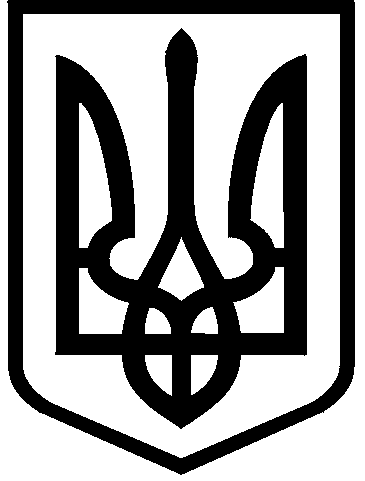 КИЇВСЬКА МІСЬКА РАДАVIII СКЛИКАННЯПОСТІЙНА КОМІСІЯ З ПИТАНЬ ЕКОЛОГІЧНОЇ ПОЛІТИКИ01044, м. Київ, вул. Хрещатик, 36 к.1005/1 	                            тел.:(044)202-70-76, тел./факс:(044)202-72-31 № 08/288/03-1/54ПРОТОКОЛ № 1засідання постійної комісії Київської міської ради з питань екологічної політики від 31.01.2018Місце проведення: Київська міська рада, м. Київ, вул. Хрещатик, 36, десятий поверх, кабінет 1017, початок проведення засідання о 14:00.Склад комісії: 8 депутатів Київської міської ради.Присутні: 7 депутатів Київської міської ради – членів постійної комісії:Відсутній 1 депутат Київської міської ради: Антонова О.Ю.Запрошені:Порядок денний:Про розгляд звернення депутата Київської міської ради Пабата О.В. від 12.09.2017 №28/15507 та листа управління екології та природних ресурсів Департаменту міського благоустрою та збереження природного середовища виконавчого органу Київської міської ради (Київська міська державна адміністрація) від 24.11.2017 № 064-12468 стосовно проблеми, яка може виникнути у зв’язку з розташуванням заправних комплексів на воді в межах території міста Києва.Доповідачі: Депутат Київської міської ради – Пабат Олександр Вікторович;Начальник Управління екології та природних ресурсів виконавчого органу Київської міської ради (Київська міська державна адміністрація) – Москалевський Станіслав Володимирович.Про розгляд звернення депутата Київської міської ради Непопа В.І. від 01.12.2017 №28/15507 щодо розгляду листа адвоката Шевчука О.А. стосовно негативного впливу на здоров’я та життя мешканців прилеглих територій від функціонування полігонів ТПВ №5 та №6, а також від діяльності філії заводу «Енергія «Київенерго».Доповідач: Директор Департаменту житлово-комунальної інфраструктури виконавчого органу Київської міської ради (Київська міська державна адміністрація) – Науменко Дмитро Володимирович;Начальник Управління екології та природних ресурсів виконавчого органу Київської міської ради (Київська міська державна адміністрація) – Москалевський Станіслав Володимирович.Про розгляд звернення управління екології та природних ресурсів Департаменту міського благоустрою та збереження природного середовища виконавчого органу Київської міської ради (Київська міська державна адміністрація) від 13.12.2017 № 064-13257 та звернення Київського еколого-культурного центру від 14.12.2017 №08/21411 стосовно розміщення соціальної реклами у метрополітені про захист первоцвітів та відповідальність за їх знищення.Доповідачі: Начальник Управління екології та природних ресурсів виконавчого органу Київської міської ради (Київська міська державна адміністрація) – Москалевський Станіслав Володимирович;Начальник Державної екологічної інспекції у м. Києві – Павленко Віктор Вікторович.Про розгляд Плану організації виконання Указу Президента від 21.11.2017 р. № 381 "Про додаткові заходи щодо розвитку лісового господарства, раціонального природокористування та збереження об'єктів природно-заповідного фонду" від 20.12.2017 № 46041.Доповідачі: голова постійної комісії Київської міської ради – Яловий Костянтин Володимирович;Начальник Управління екології та природних ресурсів виконавчого органу Київської міської ради (Київська міська державна адміністрація) – Москалевський Станіслав Володимирович.Про розгляд звернення Державної екологічної інспекції у м. Києві від 22.12.2017 № 08/22164 стосовно забруднення повітря Філією «Завод «Енергія» Київенерго» ПАТ Київенерго та Бортницькою станцією аерації ПАТ «АК «Київводоканал».Доповідачі: Начальник Державної екологічної інспекції у м. Києві – Павленко Віктор Вікторович;Начальник Управління екології та природних ресурсів виконавчого органу Київської міської ради (Київська міська державна адміністрація) – Москалевський Станіслав Володимирович.Заслуховування звіту заступника голови Київської міської державної адміністрації Пантелеєва П.О. про стан виконання плану заходів, спрямованих на реалізацію електронній петиції № 5280 (про винесення ПрАТ «Фанери та плити» за межі м. Києва).Доповідачі: заступник голови Київської міської державної адміністрації – Пантелеєв Петро Олександрович;Автор петиції – Довжок Олег Євгенович.Заслуховування звіту заступника голови Київської міської державної адміністрації Пантелеєва П.О. про стан виконання плану заходів, спрямованих на реалізацію електронній петиції № 2079 (Назавжди заборонити законом: вирубку лісів, парків, знищення скверів та унеможливити зменшення зелених зон в м. Києві. Щорічно в нашому місті кількість зелених насаджень зменшується порядку 8 %!).Доповідачі: заступник голови Київської міської державної адміністрації – Пантелеєв Петро Олександрович;Автор петиції - Баранова Галина Іванівна.Заслуховування звіту заступника голови Київської міської державної адміністрації Спасибка О.В. про стан виконання плану заходів, спрямованих на реалізацію електронній петиції № 713 (Ландшафтний природний парк замість забудови південних Осокорків).Доповідачі: заступник голови Київської міської державної адміністрації – Спасибко Олександр Валерійович;Автор петиції - Петелицький Михайло Миколайович.Про розгляд проекту рішення Київської міської ради «Про надання дозволу на розроблення проекту землеустрою щодо відведення земельної ділянки комунальному підприємству по утриманню зелених насаджень Дніпровського району м. Києва на вул. Алма-Атинській, 56-58 у Дніпровському районі м. Києва для утримання скверу», К-29169 (доручення заступника міського голови – секретаря Київської міської ради від 03.08.2017 № 08/231-1795/ПР).Доповідачі: Директор Департаменту земельних ресурсів виконавчого органу Київської міської ради (Київської міської державної адміністрації) – Поліщук Олексій Григорович;Генеральний директор КО «Київзеленбуд» – Наконечний Михайло Васильович.Про розгляд проекту рішення Київської міської ради «Про надання дозволу на розроблення проекту землеустрою щодо відведення земельної ділянки комунальному підприємству по утриманню зелених насаджень Голосіївського району м. Києва на вул. Голосіївській у Голосіївському районі м. Києва для облаштування, експлуатації та обслуговування зелених насаджень (скверу)», К-29465 (витяг з протоколу № 25 засідання постійної комісії Київської міської ради з питань містобудування, архітектури та землекористування від 14.11.2017).Доповідачі: Директор Департаменту земельних ресурсів виконавчого органу Київської міської ради (Київської міської державної адміністрації) – Поліщук Олексій Григорович;Генеральний директор КО «Київзеленбуд» – Наконечний Михайло Васильович.Про розгляд проекту рішення Київської міської ради «Про надання дозволу на розроблення проекту землеустрою щодо відведення земельної ділянки комунальному підприємству по утриманню зелених насаджень Голосіївського району м. Києва на вул. Теремківській у Голосіївському районі м. Києва для облаштування, експлуатації та обслуговування зелених насаджень (скверу)», К-29467 (доручення заступника міського голови – секретаря Київської міської ради від 09.08.2017 № 08/231-1835/ПР).Доповідачі: Директор Департаменту земельних ресурсів виконавчого органу Київської міської ради (Київської міської державної адміністрації) – Поліщук Олексій Григорович;Генеральний директор КО «Київзеленбуд» – Наконечний Михайло Васильович.Про розгляд проекту рішення Київської міської ради «Про надання дозволу на розроблення проекту землеустрою щодо відведення земельної ділянки комунальному підприємству по утриманню зелених насаджень Голосіївського району м. Києва на просп. Голосіївському (сквер "Пам'яті ліквідаторам Чорнобильської аварії" у Голосіївському районі м. Києва для облаштування, експлуатації та обслуговування зелених насаджень (скверу)», К-29469 (доручення заступника міського голови – секретаря Київської міської ради від 05.12.2017 № 08/231-3068/ПР).Доповідачі: Директор Департаменту земельних ресурсів виконавчого органу Київської міської ради (Київської міської державної адміністрації) – Поліщук Олексій Григорович;Генеральний директор КО «Київзеленбуд» – Наконечний Михайло Васильович.Про розгляд проекту рішення Київської міської ради «Про надання дозволу на розроблення проекту землеустрою щодо відведення земельної ділянки комунальному підприємству по утриманню зелених насаджень Дніпровського району м. Києва від будівлі СЗШ № 4 на вулиці Стальського, 26-а та вздовж будинків, 4-а, 2-б, 2-а та 2 на вулиці Курнатовського у Дніпровському районі м. Києва для утримання скверу», К-29664 (доручення заступника міського голови – секретаря Київської міської ради від 01.08.2017 № 08/231-1757/ПР).Доповідачі: Директор Департаменту земельних ресурсів виконавчого органу Київської міської ради (Київської міської державної адміністрації) – Поліщук Олексій Григорович;Генеральний директор КО «Київзеленбуд» – Наконечний Михайло Васильович.Про розгляд проекту рішення Київської міської ради «Про надання дозволу на розроблення проекту землеустрою щодо відведення земельної ділянки комунальному підприємству по утриманню зелених насаджень Дніпровського району м. Києва на вул. Плеханова у Дніпровському районі м. Києва для утримання скверу», К-29798 (доручення заступника міського голови – секретаря Київської міської ради від 01.08.2017 № 08/231-1756/ПР).Доповідачі: Директор Департаменту земельних ресурсів виконавчого органу Київської міської ради (Київської міської державної адміністрації) – Поліщук Олексій Григорович;Генеральний директор КО «Київзеленбуд» – Наконечний Михайло Васильович.Про розгляд проекту рішення Київської міської ради «Про надання дозволу на розроблення проекту землеустрою щодо відведення земельної ділянки комунальному підприємству по утриманню зелених насаджень Дніпровського району м. Києва на вул. Флоренції, біля будинків 5, 12-а та будинків на вул. Раїси Окіпної, 5-б, 5-а, 7-а у Дніпровському районі м. Києва для утримання скверу», К-29800 (доручення заступника міського голови – секретаря Київської міської ради від 21.08.2017 № 08/231-1874/ПР).Доповідачі: Директор Департаменту земельних ресурсів виконавчого органу Київської міської ради (Київської міської державної адміністрації) – Поліщук Олексій Григорович;Генеральний директор КО «Київзеленбуд» – Наконечний Михайло Васильович.Про розгляд проекту рішення Київської міської ради «Про надання дозволу на розроблення проекту землеустрою щодо відведення земельної ділянки комунальному підприємству по утриманню зелених насаджень Дніпровського району м. Києва між житловими будинками на вул. Вифлеємській, 16 та Тампере, 15 у Дніпровському районі м. Києва для утримання скверу», К-29802 (доручення заступника міського голови – секретаря Київської міської ради від 03.08.2017 № 08/231-1794/ПР).Доповідачі: Директор Департаменту земельних ресурсів виконавчого органу Київської міської ради (Київської міської державної адміністрації) – Поліщук Олексій Григорович;Генеральний директор КО «Київзеленбуд» – Наконечний Михайло Васильович.Про розгляд проекту рішення Київської міської ради «Про надання дозволу на розроблення проекту землеустрою щодо відведення земельної ділянки комунальному підприємству по утриманню зелених насаджень Шевченківського району м. Києва від площі Перемоги до Повітрофлотського проспекту для утримання та обслуговування бульвару», К-30042 (доручення заступника міського голови – секретаря Київської міської ради від 01.08.2017 № 08/231-1750/ПР).Доповідачі: Директор Департаменту земельних ресурсів виконавчого органу Київської міської ради (Київської міської державної адміністрації) – Поліщук Олексій Григорович;Генеральний директор КО «Київзеленбуд» – Наконечний Михайло Васильович.Про розгляд проекту рішення Київської міської ради «Про надання дозволу на розроблення проекту землеустрою щодо відведення земельних ділянок комунальному підприємству по утриманню зелених насаджень Шевченківського району м. Києва на вул. Кирпоноса у Шевченківському районі м. Києва для утримання та обслуговування бульвару», К-30043 (доручення заступника міського голови – секретаря Київської міської ради від 01.08.2017 № 08/231-1751/ПР).Доповідачі: Директор Департаменту земельних ресурсів виконавчого органу Київської міської ради (Київської міської державної адміністрації) – Поліщук Олексій Григорович;Генеральний директор КО «Київзеленбуд» – Наконечний Михайло Васильович.Про розгляд проекту рішення Київської міської ради «Про надання дозволу на розроблення проекту землеустрою щодо відведення земельної ділянки комунальному підприємству по утриманню зелених насаджень Святошинського району м. Києва на вул. Підлісній, 2 у Святошинському районі м. Києва для утримання та благоустрою зелених насаджень, експлуатації та обслуговування скверу», К-30102 (доручення заступника міського голови – секретаря Київської міської ради від 01.08.2017 № 08/231-1753/ПР).Доповідачі: Директор Департаменту земельних ресурсів виконавчого органу Київської міської ради (Київської міської державної адміністрації) – Поліщук Олексій Григорович;Генеральний директор КО «Київзеленбуд» – Наконечний Михайло Васильович.Про розгляд проекту рішення Київської міської ради «Про надання дозволу на розроблення проекту землеустрою щодо відведення земельної ділянки комунальному підприємству по утриманню зелених насаджень Святошинського району м. Києва між будинками на вул. Львівській, 51 та Верховинній, 80-80-а у Святошинському районі м. Києва для утримання та благоустрою зелених насаджень, експлуатації та обслуговування території скверу», К-30103 (доручення заступника міського голови – секретаря Київської міської ради від 09.08.2017 № 08/231-1838/ПР).Доповідачі: Директор Департаменту земельних ресурсів виконавчого органу Київської міської ради (Київської міської державної адміністрації) – Поліщук Олексій Григорович;Генеральний директор КО «Київзеленбуд» – Наконечний Михайло Васильович.Про розгляд проекту рішення Київської міської ради «Про надання дозволу на розроблення проекту землеустрою щодо відведення земельної ділянки комунальному підприємству по утриманню зелених насаджень Солом'янського району м. Києва на розі вулиці Солом'янської та проспекту Повітрофлотського у Солом'янському районі м. Києва для обслуговування парку», К-30120 (доручення заступника міського голови – секретаря Київської міської ради від 02.08.2017 № 08/231-1775/ПР).Доповідачі: Директор Департаменту земельних ресурсів виконавчого органу Київської міської ради (Київської міської державної адміністрації) – Поліщук Олексій Григорович;Генеральний директор КО «Київзеленбуд» – Наконечний Михайло Васильович.Про розгляд проекту рішення Київської міської ради «Про надання дозволу на розроблення проекту землеустрою щодо відведення земельної ділянки комунальному підприємству по утриманню зелених насаджень Солом'янського району м. Києва по вул. Героїв Севастополя, 37 у Солом'янському районі м. Києва для обслуговування парку», К-30121 (доручення заступника міського голови – секретаря Київської міської ради від 09.08.2017 № 08/231-1840/ПР).Доповідачі: Директор Департаменту земельних ресурсів виконавчого органу Київської міської ради (Київської міської державної адміністрації) – Поліщук Олексій Григорович;Генеральний директор КО «Київзеленбуд» – Наконечний Михайло Васильович.Про розгляд проекту рішення Київської міської ради «Про надання дозволу на розроблення проекту землеустрою щодо відведення земельних ділянок комунальному підприємству по утриманню зелених насаджень Солом'янського району м. Києва між вулицями Івана Пулюя та Бориса Гаріна у Солом'янському районі м. Києва для обслуговування парку», К-30122 (доручення заступника міського голови – секретаря Київської міської ради від 10.08.2017 № 08/231-1842/ПР).Доповідачі: Директор Департаменту земельних ресурсів виконавчого органу Київської міської ради (Київської міської державної адміністрації) – Поліщук Олексій Григорович;Генеральний директор КО «Київзеленбуд» – Наконечний Михайло Васильович.Про розгляд проекту рішення Київської міської ради «Про надання дозволу на розроблення проекту землеустрою щодо відведення земельної ділянки комунальному підприємству по утриманню зелених насаджень Солом'янського району м. Києва на вул. Донецькій, 57-а у Солом'янському районі м. Києва для обслуговування скверу», К-30205 (доручення заступника міського голови – секретаря Київської міської ради від 07.08.2017 № 08/231-1813/ПР).Доповідачі: Директор Департаменту земельних ресурсів виконавчого органу Київської міської ради (Київської міської державної адміністрації) – Поліщук Олексій Григорович;Генеральний директор КО «Київзеленбуд» – Наконечний Михайло Васильович.Про розгляд проекту рішення Київської міської ради «Про надання дозволу на розроблення проекту землеустрою щодо відведення земельної ділянки комунальному підприємству по утриманню зелених насаджень Шевченківського району м. Києва між будинками № 120-Б та № 120-В на вул. Жилянській у Шевченківському районі м. Києва для утримання та обслуговування скверу», К-30244 (доручення заступника міського голови – секретаря Київської міської ради від 07.08.2017 № 08/231-1812/ПР).Доповідачі: Директор Департаменту земельних ресурсів виконавчого органу Київської міської ради (Київської міської державної адміністрації) – Поліщук Олексій Григорович;Генеральний директор КО «Київзеленбуд» – Наконечний Михайло Васильович.Про розгляд проекту рішення Київської міської ради «Про надання дозволу на розроблення проекту землеустрою щодо відведення земельної ділянки комунальному підприємству по утриманню зелених насаджень Дарницького району м. Києва на вул. Архітектора Вербицького, 5 у Дарницькому районі м. Києва для облаштування, експлуатації та обслуговування зелених насаджень (парку)», К-30279 (доручення заступника міського голови – секретаря Київської міської ради від 03.08.2017 № 08/231-1792/ПР).Доповідачі: Директор Департаменту земельних ресурсів виконавчого органу Київської міської ради (Київської міської державної адміністрації) – Поліщук Олексій Григорович;Генеральний директор КО «Київзеленбуд» – Наконечний Михайло Васильович.Про розгляд проекту рішення Київської міської ради «Про надання дозволу на розроблення проекту землеустрою щодо відведення земельної ділянки комунальному підприємству по утриманню зелених насаджень Дарницького району м. Києва на вул. Драгоманова, 10-в у Дарницькому районі м. Києва для облаштування, експлуатації та обслуговування зелених насаджень скверу», К-30281 (доручення заступника міського голови – секретаря Київської міської ради від 03.08.2017 № 08/231-1793/ПР).Доповідачі: Директор Департаменту земельних ресурсів виконавчого органу Київської міської ради (Київської міської державної адміністрації) – Поліщук Олексій Григорович;Генеральний директор КО «Київзеленбуд» – Наконечний Михайло Васильович.Про розгляд проекту рішення Київської міської ради «Про надання дозволу на розроблення проекту землеустрою щодо відведення земельної ділянки комунальному підприємству по утриманню зелених насаджень Шевченківського району м. Києва на вул. Олеся Гончара, 5-7 у Шевченківському районі м. Києва для утримання та обслуговування скверу», К-30287 (доручення заступника міського голови – секретаря Київської міської ради від 07.08.2017 № 08/231-1810/ПР).Доповідачі: Директор Департаменту земельних ресурсів виконавчого органу Київської міської ради (Київської міської державної адміністрації) – Поліщук Олексій Григорович;Генеральний директор КО «Київзеленбуд» – Наконечний Михайло Васильович.Про розгляд проекту рішення Київської міської ради «Про надання дозволу на розроблення проекту землеустрою щодо відведення земельної ділянки комунальному підприємству по утриманню зелених насаджень Шевченківського району м. Києва на розі вул. Ружинської та Тешебаєва у Шевченківському районі м. Києва для утримання та обслуговування скверу», К-30290 (доручення заступника міського голови – секретаря Київської міської ради від 07.08.2017 № 08/231-1811/ПР).Доповідачі: Директор Департаменту земельних ресурсів виконавчого органу Київської міської ради (Київської міської державної адміністрації) – Поліщук Олексій Григорович;Генеральний директор КО «Київзеленбуд» – Наконечний Михайло Васильович.Про розгляд проекту рішення Київської міської ради «Про надання дозволу на розроблення проекту землеустрою щодо відведення земельної ділянки комунальному підприємству по утриманню зелених насаджень Шевченківського району м. Києва на просп. Перемоги, 52/2 у Шевченківському районі м. Києва для утримання та обслуговування скверу», К-30292 (доручення заступника міського голови – секретаря Київської міської ради від 07.08.2017 № 08/231-1809/ПР).Доповідачі: Директор Департаменту земельних ресурсів виконавчого органу Київської міської ради (Київської міської державної адміністрації) – Поліщук Олексій Григорович;Генеральний директор КО «Київзеленбуд» – Наконечний Михайло Васильович.Про розгляд проекту рішення Київської міської ради «Про надання дозволу на розроблення проекту землеустрою щодо відведення земельної ділянки комунальному підприємству по утриманню зелених насаджень Шевченківського району м. Києва на вул. Кудрявській, 23-а у Шевченківському районі м. Києва для утримання та обслуговування скверу», К-30293 (доручення заступника міського голови – секретаря Київської міської ради від 09.08.2017 № 08/231-1837/ПР).Доповідачі: Директор Департаменту земельних ресурсів виконавчого органу Київської міської ради (Київської міської державної адміністрації) – Поліщук Олексій Григорович;Генеральний директор КО «Київзеленбуд» – Наконечний Михайло Васильович.Про розгляд проекту рішення Київської міської ради «Про надання дозволу на розроблення проекту землеустрою щодо відведення земельної ділянки комунальному підприємству по утриманню зелених насаджень Деснянського району м. Києва на просп. Володимира Маяковського, 21г у Деснянському районі м. Києва для утримання та благоустрою зелених зон і зелених насаджень та обслуговування території скверу», К-30352 (доручення заступника міського голови – секретаря Київської міської ради від 22.08.2017 № 08/231-1894/ПР).Доповідачі: Директор Департаменту земельних ресурсів виконавчого органу Київської міської ради (Київської міської державної адміністрації) – Поліщук Олексій Григорович;Генеральний директор КО «Київзеленбуд» – Наконечний Михайло Васильович.Про розгляд проекту рішення Київської міської ради «Про надання дозволу на розроблення проекту землеустрою щодо відведення земельної ділянки комунальному підприємству по утриманню зелених насаджень Деснянського району м. Києва на вул. Братиславській, 38 у Деснянському районі м. Києва для утримання та благоустрою зелених зон і зелених насаджень та обслуговування території скверу», К-30353 (доручення заступника міського голови – секретаря Київської міської ради від 22.08.2017 № 08/231-1891/ПР).Доповідачі: Директор Департаменту земельних ресурсів виконавчого органу Київської міської ради (Київської міської державної адміністрації) – Поліщук Олексій Григорович;Генеральний директор КО «Київзеленбуд» – Наконечний Михайло Васильович.Про розгляд проекту рішення Київської міської ради «Про надання дозволу на розроблення проекту землеустрою щодо відведення земельних ділянок комунальному підприємству по утриманню зелених насаджень Подільського району м. Києва на просп. Правди, 70-76 у Подільському районі м. Києва для утримання зелених насаджень та благоустрою об’єкту зеленого господарства», К-30469 (доручення заступника міського голови – секретаря Київської міської ради від 21.08.2017 № 08/231-1873/ПР).Доповідачі: Директор Департаменту земельних ресурсів виконавчого органу Київської міської ради (Київської міської державної адміністрації) – Поліщук Олексій Григорович;Генеральний директор КО «Київзеленбуд» – Наконечний Михайло Васильович.Про розгляд проекту рішення Київської міської ради «Про надання дозволу на розроблення проекту землеустрою щодо відведення земельних ділянок комунальному підприємству по утриманню зелених насаджень Оболонського району м. Києва на вул. Героїв Дніпра, 67-69 в Оболонському районі м. Києва для створення озеленених територій загального користування (скверу)», К-30595 (доручення заступника міського голови – секретаря Київської міської ради від 21.08.2017 № 08/231-1870/ПР).Доповідачі: Директор Департаменту земельних ресурсів виконавчого органу Київської міської ради (Київської міської державної адміністрації) – Поліщук Олексій Григорович;Генеральний директор КО «Київзеленбуд» – Наконечний Михайло Васильович.Про розгляд проекту рішення Київської міської ради «Про надання дозволу на розроблення проекту землеустрою щодо відведення земельної ділянки комунальному підприємству по утриманню зелених насаджень Святошинського району м. Києва на перетині вул. Героїв Космосу та просп. Леся Курбаса у Святошинському районі м. Києва для утримання та благоустрою зелених насаджень, експлуатації та обслуговування території скверу», К-30602 (доручення заступника міського голови – секретаря Київської міської ради від 22.08.2017 № 08/231-1889/ПР).Доповідачі: Директор Департаменту земельних ресурсів виконавчого органу Київської міської ради (Київської міської державної адміністрації) – Поліщук Олексій Григорович;Генеральний директор КО «Київзеленбуд» – Наконечний Михайло Васильович.Про розгляд проекту рішення Київської міської ради «Про надання дозволу на розроблення проекту землеустрою щодо відведення земельної ділянки комунальному підприємству по утриманню зелених насаджень Святошинського району м. Києва біля будинку 1-а на просп. Леся Курбаса у Святошинському районі м. Києва для утримання та благоустрою зелених насаджень, експлуатації та обслуговування території скверу», К-30604 (доручення заступника міського голови – секретаря Київської міської ради від 22.08.2017 № 08/231-1890/ПР).Доповідачі: Директор Департаменту земельних ресурсів виконавчого органу Київської міської ради (Київської міської державної адміністрації) – Поліщук Олексій Григорович;Генеральний директор КО «Київзеленбуд» – Наконечний Михайло Васильович.Про розгляд проекту рішення Київської міської ради «Про надання дозволу на розроблення проекту землеустрою щодо відведення земельної ділянки комунальному підприємству по утриманню зелених насаджень Святошинського району м. Києва вздовж вулиці Академіка Корольова (примикає до будинку № 10 по вул. Академіка Корольова та до лінії швидкісного трамваю) у Святошинському районі м. Києва для утримання та благоустрою зелених насаджень, експлуатації та обслуговування території скверу», К-30606 (доручення заступника міського голови – секретаря Київської міської ради від 22.08.2017 № 08/231-1888/ПР).Доповідачі: Директор Департаменту земельних ресурсів виконавчого органу Київської міської ради (Київської міської державної адміністрації) – Поліщук Олексій Григорович;Генеральний директор КО «Київзеленбуд» – Наконечний Михайло Васильович.Про розгляд проекту рішення Київської міської ради «Про надання дозволу на розроблення проекту землеустрою щодо відведення земельної ділянки комунальному підприємству по утриманню зелених насаджень Печерського району м. Києва у пров. Музейному у Печерському районі м. Києва для утримання об’єкта благоустрою зеленого господарства», К-30669 (доручення заступника міського голови – секретаря Київської міської ради від 21.08.2017 № 08/231-1872/ПР).Доповідачі: Директор Департаменту земельних ресурсів виконавчого органу Київської міської ради (Київської міської державної адміністрації) – Поліщук Олексій Григорович;Генеральний директор КО «Київзеленбуд» – Наконечний Михайло Васильович.Про розгляд проекту рішення Київської міської ради «Про надання дозволу на розроблення проекту землеустрою щодо відведення земельної ділянки комунальному підприємству по утриманню зелених насаджень Дніпровського району м. Києва вздовж будинків 3, 3-а, 3-б, 9-б, 9-г на вул. Петра Вершигори, 2, 2-а, 2-б, 2-в, 4-б на просп. Ватутіна; 12 на вул. Райдужній у Дніпровському районі м. Києва для утримання парку», К-30735 (доручення заступника міського голови – секретаря Київської міської ради від 28.08.2017 № 08/231-1917/ПР).Доповідачі: Директор Департаменту земельних ресурсів виконавчого органу Київської міської ради (Київської міської державної адміністрації) – Поліщук Олексій Григорович;Генеральний директор КО «Київзеленбуд» – Наконечний Михайло Васильович.Про розгляд проекту рішення Київської міської ради «Про надання дозволу на розроблення проекту землеустрою щодо відведення земельних ділянок комунальному підприємству по утриманню зелених насаджень Дніпровського району м. Києва на транспортній розв'язці вздовж просп. Броварського та просп. Визволителів (парк "Перемога") для утримання скверу», К-30742 (доручення заступника міського голови – секретаря Київської міської ради від 28.08.2017 № 08/231-1916/ПР).Доповідачі: Директор Департаменту земельних ресурсів виконавчого органу Київської міської ради (Київської міської державної адміністрації) – Поліщук Олексій Григорович;Генеральний директор КО «Київзеленбуд» – Наконечний Михайло Васильович.Про розгляд проекту рішення Київської міської ради «Про надання дозволу на розроблення проекту землеустрою щодо відведення земельної ділянки комунальному підприємству по утриманню зелених насаджень Дніпровського району м. Києва біля будинку 15-б на бульварі Перова у Дніпровському районі м. Києва для утримання скверу», К-31872 (доручення заступника міського голови – секретаря Київської міської ради від 04.12.2017 № 08/231-3037/ПР).Доповідачі: Директор Департаменту земельних ресурсів виконавчого органу Київської міської ради (Київської міської державної адміністрації) – Поліщук Олексій Григорович;Генеральний директор КО «Київзеленбуд» – Наконечний Михайло Васильович.Про розгляд проекту рішення Київської міської ради «Про надання дозволу на розроблення проекту землеустрою щодо відведення земельної ділянки комунальному підприємству по утриманню зелених насаджень Солом'янського району м. Києва на вул. Городній, 12 у Солом'янському районі м. Києва для експлуатації скверу», К-31929 (доручення заступника міського голови – секретаря Київської міської ради від 21.12.2017 № 08/231-3233/ПР).Доповідачі: Директор Департаменту земельних ресурсів виконавчого органу Київської міської ради (Київської міської державної адміністрації) – Поліщук Олексій Григорович;Генеральний директор КО «Київзеленбуд» – Наконечний Михайло Васильович.Про розгляд проекту рішення Київської міської ради «Про надання дозволу на розроблення проекту землеустрою щодо відведення земельної ділянки комунальному підприємству по утриманню зелених насаджень Печерського району м. Києва на вул. Тимірязєвській, 66 у Печерському районі м. Києва для утримання об'єкта благоустрою зеленого господарства», К-32014 (доручення заступника міського голови – секретаря Київської міської ради від 04.12.2017 № 08/231-3042/ПР).Доповідачі: Директор Департаменту земельних ресурсів виконавчого органу Київської міської ради (Київської міської державної адміністрації) – Поліщук Олексій Григорович;Генеральний директор КО «Київзеленбуд» – Наконечний Михайло Васильович.Про повторний розгляд проекту рішення Київської міської ради «Про надання дозволу на розроблення проекту землеустрою щодо відведення земельних ділянок комунальному підприємству по утриманню зелених насаджень Печерського району м. Києва для експлуатації та обслуговування Парку-пам'ятки садово-паркового мистецтва «Наводницький парк», К-28166 (доручення заступника міського голови – секретаря Київської міської ради від 06.12.2016 № 08/231-4811/ПР).Доповідачі: Директор Департаменту земельних ресурсів виконавчого органу Київської міської ради (Київської міської державної адміністрації) – Поліщук Олексій Григорович;Генеральний директор КО «Київзеленбуд» – Наконечний Михайло Васильович.Про розгляд проекту рішення Київської міської ради «Про надання дозволу на розроблення проекту землеустрою щодо відведення земельної ділянки громадянину Неженцю Аркадію Станіславовичу на вул. Пржевальського, 4в у Солом`янському районі м. Києва для будівництва і обслуговування жилого будинку, господарських будівель і споруд», К-30028 (витяг з протоколу № 29/62 засідання постійної комісії Київської міської ради з питань містобудування, архітектури та землекористування від 12.12.2017).Доповідачі: Директор Департаменту земельних ресурсів виконавчого органу Київської міської ради (Київської міської державної адміністрації) – Поліщук Олексій Григорович.Про розгляд проекту рішення Київської міської ради «Про передачу громадянці Бригуненко О.В. у приватну власність земельної ділянки для будівництва і обслуговування жилого будинку, господарських будівель і споруд на вул. Бродівській, 152-г у Голосіївському районі м. Києва», А-22156 (витяг з протоколу № 25 засідання постійної комісії Київської міської ради з питань містобудування, архітектури та землекористування від 14.11.2017).Доповідачі: Директор Департаменту земельних ресурсів виконавчого органу Київської міської ради (Київської міської державної адміністрації) – Поліщук Олексій Григорович;Начальник Управління екології та природних ресурсів виконавчого органу Київської міської ради (Київська міська державна адміністрація) – Москалевський Станіслав Володимирович;Генеральний директор КО «Київзеленбуд» – Наконечний Михайло Васильович.Про розгляд проекту рішення Київської міської ради «Про передачу громадянину Чугунову Ігорю Дмитровичу у приватну власність земельної ділянки для будівництва та обслуговування жилого будинку, господарських будівель і споруд на вул. Новікова-Прибоя, 4-б в Оболонському районі м. Києва», Щ-1168 (доручення заступника міського голови – секретаря Київської міської ради від 26.12.2017 № 08/231-3277/ПР).Доповідачі: Директор Департаменту земельних ресурсів виконавчого органу Київської міської ради (Київської міської державної адміністрації) – Поліщук Олексій Григорович;Начальник Управління екології та природних ресурсів виконавчого органу Київської міської ради (Київська міська державна адміністрація) – Москалевський Станіслав Володимирович;Генеральний директор КО «Київзеленбуд» – Наконечний Михайло Васильович.Про розгляд правового висновку від 24.11.2017 №08/230-2500 до проекту рішення Київської міської ради «Про надання статусу скверу земельній ділянці, що розташована на вул. Лук'янівській у Шевченківському районі м. Києва» (доручення заступника міського голови – секретаря Київської міської ради Прокопіва В.В. від 04.07.2017 № 08/231-1582/ПР).Доповідачі: Депутат Київської міської ради – Кутняк Святослав Вікторович;Депутат Київської міської ради – Антоненко Прохор Дмитрович;Депутат Київської міської ради – Мірошниченко Ігор Михайлович;Директор Департаменту земельних ресурсів виконавчого органу Київської міської ради (Київської міської державної адміністрації) – Поліщук Олексій Григорович;Генеральний директор КО «Київзеленбуд» - Наконечний Михайло Васильович.Про розгляд правового висновку від 21.12.2017 №08/230-2772 до проекту рішення Київської міської ради «Про надання статусу парку земельній ділянці орієнтовною площею 9,8 га, що розташована в історичній місцевості-на Замковій горі в Подільському районі міста Києва» (доручення заступника міського голови – секретаря Київської міської ради Прокопіва В.В. від 09.10.2017 № 08/231-2471/ПР).Доповідачі: Депутат Київської міської ради – Гусовський Сергій Михайлович;Депутат Київської міської ради – Березницька Людмила Іванівна;Директор Департаменту земельних ресурсів виконавчого органу Київської міської ради (Київської міської державної адміністрації) – Поліщук Олексій Григорович;Генеральний директор КО «Київзеленбуд» - Наконечний Михайло Васильович. Про розгляд правового висновку від 15.12.2017 №08/230-2705 до проекту рішення Київської міської ради «Про надання статусу скверу земельним ділянкам, розташованим вздовж вул. Августина Волошина у Солом’янському районі м. Києва» (доручення заступника міського голови – секретаря Київської міської ради Прокопіва В.В. від 26.10.2017 № 08/231-2652/ПР).Доповідачі: Депутат Київської міської ради – Ярошенко Роман Валерійович;Директор Департаменту земельних ресурсів виконавчого органу Київської міської ради (Київської міської державної адміністрації) – Поліщук Олексій Григорович;Генеральний директор КО «Київзеленбуд» - Наконечний Михайло Васильович. Про розгляд правового висновку від 15.12.2017 №08/230-2706 до проекту рішення Київської міської ради «Про надання статусу скверу земельній ділянці, розташованій по вул. Уманська, 47 у Солом’янському районі м. Києва» (доручення заступника міського голови – секретаря Київської міської ради Прокопіва В.В. від 26.10.2017 № 08/231-2651/ПР).Доповідачі: Депутат Київської міської ради – Ярошенко Роман Валерійович;Директор Департаменту земельних ресурсів виконавчого органу Київської міської ради (Київської міської державної адміністрації) – Поліщук Олексій Григорович;Генеральний директор КО «Київзеленбуд» - Наконечний Михайло Васильович. Про розгляд правового висновку від 15.12.2017 №08/230-2707 до проекту рішення Київської міської ради «Про надання статусу скверу земельній ділянці, що розташована на вул. Каунаська, 4, 6/1 у Дніпровському районі м. Києва» (доручення заступника міського голови – секретаря Київської міської ради Прокопіва В.В. від 03.10.2017 № 08/231-2381/ПР).Доповідачі: Депутат Київської міської ради – Горбунов Ярослав Володимирович;Директор Департаменту земельних ресурсів виконавчого органу Київської міської ради (Київської міської державної адміністрації) – Поліщук Олексій Григорович;Генеральний директор КО «Київзеленбуд» - Наконечний Михайло Васильович. Про розгляд правового висновку від 15.12.2017 №08/230-2708 до проекту рішення Київської міської ради «Про надання статусу скверу земельній ділянці, що розташована між будинками 27 і 29 по вулиці Симиренка у Святошинському районі м. Києва» (доручення заступника міського голови – секретаря Київської міської ради Прокопіва В.В. від 07.11.2017 № 08/231-2691/ПР).Доповідачі: Депутат Київської міської ради – Римаренко Сергій Григорович;Директор Департаменту земельних ресурсів виконавчого органу Київської міської ради (Київської міської державної адміністрації) – Поліщук Олексій Григорович;Генеральний директор КО «Київзеленбуд» - Наконечний Михайло Васильович. Про розгляд правового висновку від 15.12.2017 №08/230-2709 до проекту рішення Київської міської ради «Про надання статусу скверу земельній ділянці, що знаходиться за адресою: вул. Ентузіастів, 43, літера А у Дніпровському районі міста Києва» (доручення заступника міського голови – секретаря Київської міської ради Прокопіва В.В. від 02.11.2017 № 08/231-2670/ПР).Доповідачі: Депутат Київської міської ради – Маляревич Олесь Вікторович;Директор Департаменту земельних ресурсів виконавчого органу Київської міської ради (Київської міської державної адміністрації) – Поліщук Олексій Григорович;Генеральний директор КО «Київзеленбуд» - Наконечний Михайло Васильович. Про розгляд правового висновку від 15.12.2017 №08/230-2710 до проекту рішення Київської міської ради «Про надання статусу скверу земельній ділянці, за адресою вул. Червоноткацька, 14, вул. Бажова, 3, 5 орієнтовною площею 0,99 га у Дніпровському районі м. Києва» (доручення заступника міського голови – секретаря Київської міської ради Прокопіва В.В. від 31.10.2017 № 08/231-2662/ПР).Доповідачі: Депутат Київської міської ради – Новіков Олексій Олександрович;Директор Департаменту земельних ресурсів виконавчого органу Київської міської ради (Київської міської державної адміністрації) – Поліщук Олексій Григорович;Генеральний директор КО «Київзеленбуд» - Наконечний Михайло Васильович. Про розгляд правового висновку від 15.12.2017 №08/230-2711 до проекту рішення Київської міської ради «Про надання статусу скверу земельній ділянці, що розташована на бул. Ярослава Гашека 15 та Харківське шосе, 5, 7/1 та 7/13 у Дніпровському районі м. Києва» (доручення заступника міського голови – секретаря Київської міської ради Прокопіва В.В. від 03.10.2017 № 08/231-2392/ПР).Доповідачі: Депутат Київської міської ради – Горбунов Ярослав Володимирович;Директор Департаменту земельних ресурсів виконавчого органу Київської міської ради (Київської міської державної адміністрації) – Поліщук Олексій Григорович;Генеральний директор КО «Київзеленбуд» - Наконечний Михайло Васильович. Про розгляд правового висновку від 15.12.2017 №08/230-2712 до проекту рішення Київської міської ради «Про надання статусу скверу земельній ділянці, за адресою б-р Верховної Ради, 1-А, 3 орієнтовною площею 0,56 га у Дніпровському районі м. Києва» (доручення заступника міського голови – секретаря Київської міської ради Прокопіва В.В. від 31.10.2017 № 08/231-2663/ПР).Доповідачі: Депутат Київської міської ради – Новіков Олексій Олександрович;Директор Департаменту земельних ресурсів виконавчого органу Київської міської ради (Київської міської державної адміністрації) – Поліщук Олексій Григорович;Генеральний директор КО «Київзеленбуд» - Наконечний Михайло Васильович. Про розгляд правового висновку від 18.12.2017 №08/230-2718 до проекту рішення Київської міської ради «Про надання статусу скверу парку земельній ділянці орієнтовною площею 189476.36 кв.м., що розташована навколо озера "Сонячне" на вул. Ревуцького в Дарницькому районі міста Києва» (доручення заступника міського голови – секретаря Київської міської ради Прокопіва В.В. від 07.06.2017 № 08/231-1441/ПР).Доповідачі: Депутат Київської міської ради – Лобан Юлія Михайлівна;Депутат Київської міської ради – Сандалова Ганна Олександрівна;Директор Департаменту земельних ресурсів виконавчого органу Київської міської ради (Київської міської державної адміністрації) – Поліщук Олексій Григорович;Генеральний директор КО «Київзеленбуд» - Наконечний Михайло Васильович. Про розгляд правового висновку від 18.12.2017 №08/230-2719 до проекту рішення Київської міської ради «Про надання статусу зеленої зони земельній ділянці, розташованій на просп. Свободи, 2 (територія біля магазину АТБ) у Подільському районі м. Києва» (доручення заступника міського голови – секретаря Київської міської ради Прокопіва В.В. від 26.07.2017 № 08/231-1689/ПР).Доповідачі: Депутат Київської міської ради – Маслова Наталія Владиславівна;Директор Департаменту земельних ресурсів виконавчого органу Київської міської ради (Київської міської державної адміністрації) – Поліщук Олексій Григорович;Генеральний директор КО «Київзеленбуд» - Наконечний Михайло Васильович. Про розгляд правового висновку від 22.01.2018 №08/230-116 до проекту рішення Київської міської ради «Про надання статусу парку відпочинку земельній ділянці на вул. Братиславській, 13-15 та вул. Генерала Карбишева, 18А у Дніпровському районі м. Києва» (доручення заступника міського голови – секретаря Київської міської ради Прокопіва В.В. від 26.10.2017 № 08/231-2655/ПР).Доповідачі: Депутат Київської міської ради – Буділов Михайло Михайлович;Директор Департаменту земельних ресурсів виконавчого органу Київської міської ради (Київської міської державної адміністрації) – Поліщук Олексій Григорович;Генеральний директор КО «Київзеленбуд» - Наконечний Михайло Васильович.СЛУХАЛИ: Ялового К.В. щодо прийняття за основу порядку денного із 61 питання засідання постійної комісії Київської міської ради з питань екологічної політики від 31.01.2018.ВИРІШИЛИ: Прийняти за основу порядок денний із 61 питання засідання постійної комісії Київської міської ради з питань екологічної політики від 31.01.2018.ГОЛОСУВАЛИ: За – 6, Проти – 0, Утримались – 0, Не голосували – 1. Рішення прийнято. Питання, винесені на розгляд з голосу:СЛУХАЛИ: Яловий К.В.45. Про пропозицію Наконечного М.В., генерального директора КО «Київзеленбуд», щодо виключення з проекту порядку денного проекту рішення Київської міської ради «Про надання дозволу на розроблення проекту землеустрою щодо відведення земельних ділянок комунальному підприємству по утриманню зелених насаджень Печерського району м. Києва для експлуатації та обслуговування Парку-пам'ятки садово-паркового мистецтва «Наводницький парк», К-28166 (доручення заступника міського голови – секретаря Київської міської ради від 06.12.2016 № 08/231-4811/ПР).ВИРІШИЛИ: Виключити з проекту порядку денного проект рішення Київської міської ради «Про надання дозволу на розроблення проекту землеустрою щодо відведення земельних ділянок комунальному підприємству по утриманню зелених насаджень Печерського району м. Києва для експлуатації та обслуговування Парку-пам'ятки садово-паркового мистецтва «Наводницький парк», К-28166 (доручення заступника міського голови – секретаря Київської міської ради від 06.12.2016 № 08/231-4811/ПР).ГОЛОСУВАЛИ: За – 6, Проти – 0, Утримались – 0, Не голосували – 1. Рішення прийнято.СЛУХАЛИ: Новіков О.О.62. Про пропозицію Новікова О.О., секретаря постійної комісії Київської міської ради з питань екологічної політики, щодо включення до проекту порядку денного розгляд інформації, викладеної в листі депутата Київської міської ради Новікова О.О. від 31.01.2018 № 08/1628, про результати засідання робочої групи з додаткового вивчення звернення ПП «Лойд транс» щодо створення робочої групи стосовно надання висновку чи відноситься земельна ділянка за адресою бульвар Перова, 12а у Дніпровському районі м. Києва до зеленої зони (вх. від 13.12.2017 №08/21254).ВИРІШИЛИ: Включити до проекту порядку денного розгляд інформації, викладеної в листі депутата Київської міської ради Новікова О.О. від 31.01.2018 № 08/1628, про результати засідання робочої групи з додаткового вивчення звернення ПП «Лойд транс» щодо створення робочої групи стосовно надання висновку чи відноситься земельна ділянка за адресою бульвар Перова, 12а у Дніпровському районі м. Києва до зеленої зони (вх. від 13.12.2017 №08/21254) (лист Депутата Київської міської ради від 31.01.2018 № 08/1628 вх.).ГОЛОСУВАЛИ: За – 6, Проти – 0, Утримались – 0, Не голосували – 1. Рішення прийнято. СЛУХАЛИ: Мальований А.М.63. Про пропозицію Мальованого А.М., заступника начальника Управління екології та природних ресурсів виконавчого органу Київської міської ради (Київської міської державної адміністрації), щодо включення до проекту порядку денного розгляд інформації щодо необхідності створення робочої групи з метою напрацювання проекту рішення Київської міської ради «Про затвердження водної стратегії м. Києва на 2018 – 2025 роки».ВИРІШИЛИ: Включити до проекту порядку денного розгляд інформації заступника начальника Управління екології та природних ресурсів виконавчого органу Київської міської ради (Київської міської державної адміністрації) Мальованого А.М. щодо необхідності створення робочої групи з метою напрацювання проекту рішення Київської міської ради «Про затвердження водної стратегії м. Києва на 2018 – 2025 роки».ГОЛОСУВАЛИ: За – 6, Проти – 0, Утримались – 0, Не голосували – 1. Рішення прийнято.СЛУХАЛИ: Ялового К.В. щодо прийняття в цілому порядку денного із 63 питань засідання постійної комісії Київської міської ради з питань екологічної політики від 31.01.2018.ВИРІШИЛИ: Прийняти в цілому порядок денний із 63 питань засідання постійної комісії Київської міської ради з питань екологічної політики від 31.01.2018.ГОЛОСУВАЛИ: За – 6, Проти – 0, Утримались – 0, Не голосували – 1. Рішення прийнято. Розгляд (обговорення) питань порядку денного:1.	Про розгляд звернення депутата Київської міської ради Пабата О.В. від 12.09.2017 №28/15507 та листа управління екології та природних ресурсів Департаменту міського благоустрою та збереження природного середовища виконавчого органу Київської міської ради (Київська міська державна адміністрація) від 24.11.2017 № 064-12468 стосовно проблеми, яка може виникнути у зв’язку з розташуванням заправних комплексів на воді в межах території міста Києва.СЛУХАЛИ: Пабат О.В., Мальований А.М., Гетьман Є.А.ВИСТУПИВ: Яловий К.В., Пилипенко С.О.Яловий К.В. запропонував створити робочу групу з метою проведення перевірки заправних комплексів, розташованих на воді в межах території міста Києва, на предмет дотримання вимог природоохоронного законодавства, а також долучити до складу робочої групи представників: Державної екологічної інспекції у місті Києві, Управління екології та природних ресурсів виконавчого органу Київської міської ради (Київська міська державна адміністрація), КП «Плесо».Пилипенко С.О. запропонував долучити до складу робочої групи представників відділу поліції в річковому порту Київ Головного управління національної поліції у місті Києві.ВИРІШИЛИ:Створити робочу групу щодо проведення перевірки заправних комплексів, розташованих на воді в межах території міста Києва, на предмет дотримання вимог природоохоронного законодавства;Затвердити склад робочої групи щодо проведення перевірки заправних комплексів, розташованих на воді в межах території міста Києва, на предмет дотримання вимог природоохоронного законодавства у складі: Пилипенко С.О., Мірошниченко І.М., Пинзеник О.О., а також представників: Державної екологічної інспекції у місті Києві, відділу поліції в річковому порту Київ Головного управління національної поліції у місті Києві, Управління екології та природних ресурсів виконавчого органу Київської міської ради (Київська міська державна адміністрація), КП «Плесо»;Звернутись до Управління екології та природних ресурсів виконавчого органу Київської міської ради (Київська міська державна адміністрація) з проханням надати інформацію щодо функціонування причальних комплексів, розташованих в межах прибережно-захисних смуг рік.ГОЛОСУВАЛИ: За – 6, Проти – 0, Утримались – 0, Не голосували – 1. Рішення прийнято.2.	Про розгляд звернення депутата Київської міської ради Непопа В.І. від 01.12.2017 №28/15507 щодо розгляду листа адвоката Шевчука О.А. стосовно негативного впливу на здоров’я та життя мешканців прилеглих територій від функціонування полігонів ТПВ №5 та №6, а також від діяльності філії заводу «Енергія «Київенерго».СЛУХАЛИ: Яловий К.В., Гетьман Є.А., Мальований А.М. ВИРІШИЛИ:Звернутись до КП «Київбудреконструкція» з проханням надати інформацію про вжиті заходи по покращенню екологічних показників заводу «Енергія «Київенерго», які були передбачені дозволом Міністерства екології та природних ресурсів України;Звернутись до Міністерства екології та природних ресурсів України з проханням надати висновок з оцінки впливу на довкілля Філії заводу «Енергія «Київенерго» за місцем провадження господарської діяльності;Звернутись до заступника голови Київської міської державної адміністрації Пантелеєва П.О. з проханням надати інформацію про вжитих заходів, з поліпшення екологічного стану прилеглих територій, які знаходяться в зоні функціонування полігонів ТПВ №5 та №6 та Філії заводу «Енергія «Київенерго».ГОЛОСУВАЛИ: За – 6, Проти – 0, Утримались – 0, Не голосували – 1. Рішення прийнято.3.	Про розгляд звернення управління екології та природних ресурсів Департаменту міського благоустрою та збереження природного середовища виконавчого органу Київської міської ради (Київська міська державна адміністрація) від 13.12.2017 № 064-13257 та звернення Київського еколого-культурного центру від 14.12.2017 №08/21411 стосовно розміщення соціальної реклами у метрополітені про захист первоцвітів та відповідальність за їх знищення.СЛУХАЛИ: Яловий К.В., Мальований А.М.ВИСТУПИВ: Петелицький М.М.Петелицький М.М. запропонував доповнити соціальну рекламу про захист первоцвітів інформацією про захист рослин, занесених до Червоної книги України.ВИРІШИЛИ: Взяти до відома звернення управління екології та природних ресурсів Департаменту міського благоустрою та збереження природного середовища виконавчого органу Київської міської ради (Київська міська державна адміністрація) від 13.12.2017 № 064-13257 та звернення Київського еколого-культурного центру від 14.12.2017 №08/21411 стосовно розміщення соціальної реклами у метрополітені про захист первоцвітів та відповідальність за їх знищення;Звернутись до КО «Київзеленбуд» з проханням посилити контроль за охороною та збереженням видів ранньоквітучих та занесених до Червоної книги України рослин;Рекомендувати виконавчому органу Київської міської ради (Київська міська державна адміністрація), районними в місті Києві державними адміністраціям посилити контроль щодо попередження та припинення правопорушень, пов’язаних з незаконною реалізацією первоцвітів та провести роз’яснювальну роботу з керівництвом підприємств, установ і організацій торгівлі;Рекомендувати виконавчому органу Київської міської ради (Київська міська державна адміністрація), районним в місті Києві державними адміністраціям розмістити на офіційних веб-сайтах інформацію про збереження ранньоквітучих та занесених до Червоної книги України рослин;Рекомендувати Управлінню екології та природних ресурсів виконавчого органу Київської міської ради (Київська міська державна адміністрація) спільно з Департаментом суспільних комунікацій виконавчого органу Київської міської ради (Київська міська державна адміністрація) підгодувати макети та текстові повідомлення соціальної реклами для розміщення у метрополітені.ГОЛОСУВАЛИ: За – 6, Проти – 0, Утримались – 0, Не голосували – 1. Рішення прийнято.4.	Про розгляд Плану організації виконання Указу Президента від 21.11.2017 р. № 381 "Про додаткові заходи щодо розвитку лісового господарства, раціонального природокористування та збереження об'єктів природно-заповідного фонду" від 20.12.2017 № 46041.СЛУХАЛИ: Мальований А.М.ВИРІШИЛИ: Взяти до відома План організації виконання Указу Президента від 21.11.2017 р. № 381 "Про додаткові заходи щодо розвитку лісового господарства, раціонального природокористування та збереження об'єктів природно-заповідного фонду" від 20.12.2017 № 46041.ГОЛОСУВАЛИ: За – 6, Проти – 0, Утримались – 0, Не голосували – 1. Рішення прийнято.5.	Про розгляд звернення Державної екологічної інспекції у м. Києві від 22.12.2017 № 08/22164 стосовно забруднення повітря Філією «Завод «Енергія» Київенерго» ПАТ Київенерго та Бортницькою станцією аерації ПАТ «АК «Київводоканал».СЛУХАЛИ: Яловий К.В., Гетьман Є.А.ВИРІШИЛИ: Звернутись до КП «Київбудреконструкція» з проханням надати інформацію про вжиті заходи по покращенню екологічних показників заводу «Енергія «Київенерго», які були передбачені дозволом Міністерства екології та природних ресурсів України;Звернутись до Міністерства екології та природних ресурсів України з проханням надати висновок з оцінки впливу на довкілля Філії заводу «Енергія «Київенерго» за місцем провадження господарської діяльності;Звернутись до заступника голови Київської міської державної адміністрації Пантелеєва П.О. з проханням надати інформацію про заходи, з поліпшення екологічного стану прилеглих територій, які знаходяться в зоні функціонування полігонів Філії заводу «Енергія «Київенерго» ПАТ Київенерго та Бортницької станції аерації ПАТ «АК «Київводоканал»;Звернутись до Управління екології та природних ресурсів виконавчого органу Київської міської ради (Київська міська державна адміністрація) з проханням передбачити в бюджеті міста Києва на 2018 рік кошти на облаштування стаціонарних постів спостереження за забрудненням  атмосферного повітря в Дарницькому районі.ГОЛОСУВАЛИ: За – 6, Проти – 0, Утримались – 0, Не голосували – 1. Рішення прийнято.6.	Заслуховування звіту заступника голови Київської міської державної адміністрації Пантелеєва П.О. про стан виконання плану заходів, спрямованих на реалізацію електронній петиції № 5280 (про винесення ПрАТ «Фанери та плити» за межі м. Києва).СЛУХАЛИ: Мальований А.М., Яловий К.В., Новіков О.О., Сандалова Г.О.ВИСТУПИВ: Мірошниченко І.М., Пилипенко С.О., Григорук В.С. Мірошниченко І.М. зауважив, що на території житлової забудови, яка знаходиться в зоні функціонування ПрАТ «Фанери та плити», існує проблема з порушенням норм допустимого шуму.Пилипенко С.О. поінформував, що за місцем провадження діяльності ПрАТ «Фанери та плити» необхідно облаштувати стаціонарний пост спостереження атмосферного повітря, з метою постійного моніторингу атмосферного повітря, а також зауважив про необхідність розробки концепції з метою створення системи моніторингу атмосферного повітря, водойм та викидів.Григорук В.С. зауважила про гостру необхідність створення міжвідомчої робочої групи з опрацювання електронної петиції для винайдення дієвих шляхів її реалізації.Григорук В.С. поінформувала, що ГО «Мешканці Комфорт Тауну» отримала необхідну інформацію про результати дослідження атмосферного повітря в межах території діяльності підприємства та виявила порушення в діяльності ПрАТ «Фанери та плити».ВИРІШИЛИ: Повторно звернутись до Київського міського голови щодо прискорення затвердження розпорядження про формування міжвідомчої робочої групи з метою формування плану заходів з вирішення проблеми функціонування заводу ПрАТ «Фанери та плити»;Звернутись до Міністерства екології та природних ресурсів України з проханням надати висновок з оцінки впливу на довкілля ПрАТ «Фанери та плити» за місцем провадження господарської діяльності;Звернутись до Управління екології та природних ресурсів виконавчого органу Київської міської ради (Київська міська державна адміністрація) з проханням прискорити розробку концепції створення системи моніторингу атмосферного повітря, водойм та викидів.ГОЛОСУВАЛИ: За – 7, Проти – 0, Утримались – 0, Не голосували – 0. Рішення прийнято.СЛУХАЛИ: Сандалову Г.О. щодо зміни черговості розгляду питань порядку денного постійної комісії, а саме: розглянути питання 50 порядку денного.ВИРІШИЛИ: Змінити черговість розгляду питань порядку денного постійної комісії.ГОЛОСУВАЛИ: За – 6, Проти – 0, Утримались – 0, Не голосували – 1. Рішення прийнято. 50.	Про розгляд правового висновку від 21.12.2017 №08/230-2772 до проекту рішення Київської міської ради «Про надання статусу парку земельній ділянці орієнтовною площею 9,8 га, що розташована в історичній місцевості-на Замковій горі в Подільському районі міста Києва» (доручення заступника міського голови – секретаря Київської міської ради Прокопіва В.В. від 09.10.2017 № 08/231-2471/ПР).СЛУХАЛИ: Яловий К.В.ВИРІШИЛИ: Повторно підтримати проект рішення Київської міської ради «Про надання статусу парку земельній ділянці орієнтовною площею 9,8 га, що розташована в історичній місцевості-на Замковій горі в Подільському районі міста Києва» (доручення заступника міського голови – секретаря Київської міської ради Прокопіва В.В. від 09.10.2017 № 08/231-2471/ПР).ГОЛОСУВАЛИ: За – 7, Проти – 0, Утримались – 0, Не голосували – 0. Рішення прийнято.СЛУХАЛИ: Пилипенко С.О. щодо зміни черговості розгляду питань порядку денного постійної комісії, а саме: розглянути питання 55 порядку денного.ВИРІШИЛИ: Змінити черговість розгляду питань порядку денного постійної комісії.ГОЛОСУВАЛИ: За – 7, Проти – 0, Утримались – 0, Не голосували – 0. Рішення прийнято. 55.	Про розгляд правового висновку від 15.12.2017 №08/230-2709 до проекту рішення Київської міської ради «Про надання статусу скверу земельній ділянці, що знаходиться за адресою: вул. Ентузіастів, 43, літера А у Дніпровському районі міста Києва» (доручення заступника міського голови – секретаря Київської міської ради Прокопіва В.В. від 02.11.2017 № 08/231-2670/ПР).СЛУХАЛИ: Яловий К.В.ВИРІШИЛИ: Повторно підтримати проект рішення Київської міської ради «Про надання статусу скверу земельній ділянці, що знаходиться за адресою: вул. Ентузіастів, 43, літера А у Дніпровському районі міста Києва» (доручення заступника міського голови – секретаря Київської міської ради Прокопіва В.В. від 02.11.2017 № 08/231-2670/ПР).ГОЛОСУВАЛИ: За – 7, Проти – 0, Утримались – 0, Не голосували – 0. Рішення прийнято.7.	Заслуховування звіту заступника голови Київської міської державної адміністрації Пантелеєва П.О. про стан виконання плану заходів, спрямованих на реалізацію електронній петиції № 2079 (Назавжди заборонити законом: вирубку лісів, парків, знищення скверів та унеможливити зменшення зелених зон в м. Києві. Щорічно в нашому місті кількість зелених насаджень зменшується порядку 8 %!).СЛУХАЛИ: Мальований А.М., Яловий К.В.ВИСТУПИВ: Яловий К.В., Пинзеник О.О., Яловий К.В. запропонував дати доручення Управлінню екології та природних ресурсів виконавчого органу Київської міської ради (Київська міська державна адміністрація) та КО «Київзеленбуд» провести інвентаризацію земельних ділянок, які знаходяться на балансі лісопаркових господарств та підготувати в поточному році проект оновленої Програми розвитку зеленої зони м. Києва.Пинзеник О.О. поінформувала, що з метою реалізації зазначеної електронної петиції наразі готується проект рішення Київської міської ради про заборону суцільної рубки дерев на території лісопаркових господарств.ВИРІШИЛИ:Рекомендувати Управлінню екології та природних ресурсів виконавчого органу Київської міської ради (Київська міська державна адміністрація) та КО «Київзеленбуд» провести інвентаризацію земельних ділянок, які знаходяться на балансі лісопаркових господарств;Рекомендувати Управлінню екології та природних ресурсів виконавчого органу Київської міської ради (Київська міська державна адміністрація) та КО «Київзеленбуд» протягом 2018 року підготувати проект оновленої Програми розвитку зеленої зони м. Києва.ГОЛОСУВАЛИ: За – 7, Проти – 0, Утримались – 0, Не голосували – 0. Рішення прийнято.8.	Про заслуховування звіту заступника голови Київської міської державної адміністрації Спасибка О.В. про стан виконання плану заходів, спрямованих на реалізацію електронній петиції № 713 (Ландшафтний природний парк замість забудови південних Осокорків).СЛУХАЛИ: Яловий К.В.ВИРІШИЛИ: Перенести заслуховування звіту заступника голови Київської міської державної адміністрації Спасибка О.В. про стан виконання плану заходів, спрямованих на реалізацію електронній петиції № 713 (Ландшафтний природний парк замість забудови південних Осокорків) на наступне засідання постійної комісії Київської міської ради у зв’язку з відсутністю заступника голови Київської міської державної адміністрації Спасибка О.В.;Звернутися до Київського міського голови Кличка В.В. з проханням дати доручення заступникам голови Київської міської державної адміністрації Спасибку О.В. та Пантелеєву П.О. відвідувати засідання постійної комісії Київської міської ради з питань екологічної політики у разі надходження відповідного запрошення.ГОЛОСУВАЛИ: За – 6, Проти – 0, Утримались – 0, Не голосували – 1. Рішення прийнято.9.	Про розгляд проекту рішення Київської міської ради «Про надання дозволу на розроблення проекту землеустрою щодо відведення земельної ділянки комунальному підприємству по утриманню зелених насаджень Дніпровського району м. Києва на вул. Алма-Атинській, 56-58 у Дніпровському районі м. Києва для утримання скверу», К-29169 (доручення заступника міського голови – секретаря Київської міської ради від 03.08.2017 № 08/231-1795/ПР).ВИСТУПИЛИ: Яловий К.В.Яловий К.В. запропонував підтримати зазначений проект рішення Київської міської ради з рекомендаціями, а саме: в назві та по тексту проекту рішення слова «Комунальному підприємству по утриманню зелених насаджень Дніпровського району» у всіх відмінках замінити відповідно словами «Київському комунальному об’єднанню зеленого будівництва та експлуатації зелених насаджень міста «Київзеленбуд», враховуючи рішення Київської міської ради від 06.07.17 № 738/2900 «Про заходи, спрямовані на збереження територій зелених зон міста Києва».ВИРІШИЛИ: Підтримати проект рішення Київської міської ради «Про надання дозволу на розроблення проекту землеустрою щодо відведення земельної ділянки комунальному підприємству по утриманню зелених насаджень Дніпровського району м. Києва на вул. Алма-Атинській, 56-58 у Дніпровському районі м. Києва для утримання скверу», К-29169 (доручення заступника міського голови – секретаря Київської міської ради від 03.08.2017 № 08/231-1795/ПР) з рекомендаціями, а саме: в назві та по тексту проекту рішення слова «Комунальному підприємству по утриманню зелених насаджень Дніпровського району» у всіх відмінках замінити відповідно словами «Київському комунальному об’єднанню зеленого будівництва та експлуатації зелених насаджень міста «Київзеленбуд».ГОЛОСУВАЛИ: За – 6, Проти – 0, Утримались – 0, Не голосували – 1. Рішення прийнято.10.	Про розгляд проекту рішення Київської міської ради «Про надання дозволу на розроблення проекту землеустрою щодо відведення земельної ділянки комунальному підприємству по утриманню зелених насаджень Голосіївського району м. Києва на вул. Голосіївській у Голосіївському районі м. Києва для облаштування, експлуатації та обслуговування зелених насаджень (скверу)», К-29465 (витяг з протоколу № 25 засідання постійної комісії Київської міської ради з питань містобудування, архітектури та землекористування від 14.11.2017).ВИРІШИЛИ: Підтримати проект рішення Київської міської ради «Про надання дозволу на розроблення проекту землеустрою щодо відведення земельної ділянки комунальному підприємству по утриманню зелених насаджень Голосіївського району м. Києва на вул. Голосіївській у Голосіївському районі м. Києва для облаштування, експлуатації та обслуговування зелених насаджень (скверу)», К-29465 (витяг з протоколу № 25 засідання постійної комісії Київської міської ради з питань містобудування, архітектури та землекористування від 14.11.2017).ГОЛОСУВАЛИ: За – 6, Проти – 0, Утримались – 0, Не голосували – 1. Рішення прийнято.11.	Про розгляд проекту рішення Київської міської ради «Про надання дозволу на розроблення проекту землеустрою щодо відведення земельної ділянки комунальному підприємству по утриманню зелених насаджень Голосіївського району м. Києва на вул. Теремківській у Голосіївському районі м. Києва для облаштування, експлуатації та обслуговування зелених насаджень (скверу)», К-29467 (доручення заступника міського голови – секретаря Київської міської ради від 09.08.2017 № 08/231-1835/ПР).ВИСТУПИЛИ: Яловий К.В.Яловий К.В. запропонував підтримати зазначений проект рішення Київської міської ради з рекомендаціями, а саме: в назві та по тексту проекту рішення слова «Комунальному підприємству по утриманню зелених насаджень Голосіївського району» у всіх відмінках замінити відповідно словами «Київському комунальному об’єднанню зеленого будівництва та експлуатації зелених насаджень міста «Київзеленбуд», враховуючи рішення Київської міської ради від 06.07.17 № 738/2900 «Про заходи, спрямовані на збереження територій зелених зон міста Києва».ВИРІШИЛИ: Підтримати проект рішення Київської міської ради «Про надання дозволу на розроблення проекту землеустрою щодо відведення земельної ділянки комунальному підприємству по утриманню зелених насаджень Голосіївського району м. Києва на вул. Теремківській у Голосіївському районі м. Києва для облаштування, експлуатації та обслуговування зелених насаджень (скверу)», К-29467 (доручення заступника міського голови – секретаря Київської міської ради від 09.08.2017 № 08/231-1835/ПР) з рекомендаціями, а саме: в назві та по тексту проекту рішення слова «Комунальному підприємству по утриманню зелених насаджень Голосіївського району» у всіх відмінках замінити відповідно словами «Київському комунальному об’єднанню зеленого будівництва та експлуатації зелених насаджень міста «Київзеленбуд».ГОЛОСУВАЛИ: За – 6, Проти – 0, Утримались – 0, Не голосували – 1. Рішення прийнято.12.	Про розгляд проекту рішення Київської міської ради «Про надання дозволу на розроблення проекту землеустрою щодо відведення земельної ділянки комунальному підприємству по утриманню зелених насаджень Голосіївського району м. Києва на просп. Голосіївському (сквер «Пам'яті ліквідаторам Чорнобильської аварії» у Голосіївському районі м. Києва для облаштування, експлуатації та обслуговування зелених насаджень (скверу)», К-29469 (доручення заступника міського голови – секретаря Київської міської ради від 05.12.2017 № 08/231-3068/ПР).ВИСТУПИЛИ: Яловий К.В.Яловий К.В. запропонував підтримати зазначений проект рішення Київської міської ради з рекомендаціями, а саме: в назві та по тексту проекту рішення слова «Комунальному підприємству по утриманню зелених насаджень Голосіївського району» у всіх відмінках замінити відповідно словами «Київському комунальному об’єднанню зеленого будівництва та експлуатації зелених насаджень міста «Київзеленбуд», враховуючи рішення Київської міської ради від 06.07.17 № 738/2900 «Про заходи, спрямовані на збереження територій зелених зон міста Києва».ВИРІШИЛИ: Підтримати проект рішення Київської міської ради «Про надання дозволу на розроблення проекту землеустрою щодо відведення земельної ділянки комунальному підприємству по утриманню зелених насаджень Голосіївського району м. Києва на просп. Голосіївському (сквер «Пам'яті ліквідаторам Чорнобильської аварії» у Голосіївському районі м. Києва для облаштування, експлуатації та обслуговування зелених насаджень (скверу)», К-29469 (доручення заступника міського голови – секретаря Київської міської ради від 05.12.2017 № 08/231-3068/ПР) з рекомендаціями, а саме: в назві та по тексту проекту рішення слова «Комунальному підприємству по утриманню зелених насаджень Голосіївського району» у всіх відмінках замінити відповідно словами «Київському комунальному об’єднанню зеленого будівництва та експлуатації зелених насаджень міста «Київзеленбуд».ГОЛОСУВАЛИ: За – 6, Проти – 0, Утримались – 0, Не голосували – 1. Рішення прийнято.13.	Про розгляд проекту рішення Київської міської ради «Про надання дозволу на розроблення проекту землеустрою щодо відведення земельної ділянки комунальному підприємству по утриманню зелених насаджень Дніпровського району м. Києва від будівлі СЗШ № 4 на вулиці Стальського, 26-а та вздовж будинків, 4-а, 2-б, 2-а та 2 на вулиці Курнатовського у Дніпровському районі м. Києва для утримання скверу», К-29664 (доручення заступника міського голови – секретаря Київської міської ради від 01.08.2017 № 08/231-1757/ПР).ВИСТУПИЛИ: Яловий К.В.Яловий К.В. запропонував підтримати зазначений проект рішення Київської міської ради з рекомендаціями, а саме: в назві та по тексту проекту рішення слова «Комунальному підприємству по утриманню зелених насаджень Дніпровського району» у всіх відмінках замінити відповідно словами «Київському комунальному об’єднанню зеленого будівництва та експлуатації зелених насаджень міста «Київзеленбуд», враховуючи рішення Київської міської ради від 06.07.17 № 738/2900 «Про заходи, спрямовані на збереження територій зелених зон міста Києва».ВИРІШИЛИ: Підтримати проект рішення Київської міської ради «Про розгляд проекту рішення Київської міської ради «Про надання дозволу на розроблення проекту землеустрою щодо відведення земельної ділянки комунальному підприємству по утриманню зелених насаджень Дніпровського району м. Києва від будівлі СЗШ № 4 на вулиці Стальського, 26-а та вздовж будинків, 4-а, 2-б, 2-а та 2 на вулиці Курнатовського у Дніпровському районі м. Києва для утримання скверу», К-29664 (доручення заступника міського голови – секретаря Київської міської ради від 01.08.2017 № 08/231-1757/ПР) з рекомендаціями, а саме: в назві та по тексту проекту рішення слова «Комунальному підприємству по утриманню зелених насаджень Дніпровського району» у всіх відмінках замінити відповідно словами «Київському комунальному об’єднанню зеленого будівництва та експлуатації зелених насаджень міста «Київзеленбуд».ГОЛОСУВАЛИ: За – 6, Проти – 0, Утримались – 0, Не голосували – 1. Рішення прийнято.14.	Про розгляд проекту рішення Київської міської ради «Про надання дозволу на розроблення проекту землеустрою щодо відведення земельної ділянки комунальному підприємству по утриманню зелених насаджень Дніпровського району м. Києва на вул. Плеханова у Дніпровському районі м. Києва для утримання скверу», К-29798 (доручення заступника міського голови – секретаря Київської міської ради від 01.08.2017 № 08/231-1756/ПР).ВИСТУПИЛИ: Яловий К.В.Яловий К.В. запропонував підтримати зазначений проект рішення Київської міської ради з рекомендаціями, а саме: в назві та по тексту проекту рішення слова «Комунальному підприємству по утриманню зелених насаджень Дніпровського району» у всіх відмінках замінити відповідно словами «Київському комунальному об’єднанню зеленого будівництва та експлуатації зелених насаджень міста «Київзеленбуд», враховуючи рішення Київської міської ради від 06.07.17 № 738/2900 «Про заходи, спрямовані на збереження територій зелених зон міста Києва».ВИРІШИЛИ: Підтримати проект рішення Київської міської ради «Про розгляд проекту рішення Київської міської ради «Про надання дозволу на розроблення проекту землеустрою щодо відведення земельної ділянки комунальному підприємству по утриманню зелених насаджень Дніпровського району м. Києва на вул. Плеханова у Дніпровському районі м. Києва для утримання скверу», К-29798 (доручення заступника міського голови – секретаря Київської міської ради від 01.08.2017 № 08/231-1756/ПР) з рекомендаціями, а саме: в назві та по тексту проекту рішення слова «Комунальному підприємству по утриманню зелених насаджень Дніпровського району» у всіх відмінках замінити відповідно словами «Київському комунальному об’єднанню зеленого будівництва та експлуатації зелених насаджень міста «Київзеленбуд».ГОЛОСУВАЛИ: За – 6, Проти – 0, Утримались – 0, Не голосували – 1. Рішення прийнято.15.	Про розгляд проекту рішення Київської міської ради «Про надання дозволу на розроблення проекту землеустрою щодо відведення земельної ділянки комунальному підприємству по утриманню зелених насаджень Дніпровського району м. Києва на вул. Флоренції, біля будинків 5, 12-а та будинків на вул. Раїси Окіпної, 5-б, 5-а, 7-а у Дніпровському районі м. Києва для утримання скверу», К-29800 (доручення заступника міського голови – секретаря Київської міської ради від 21.08.2017 № 08/231-1874/ПР).ВИСТУПИЛИ: Яловий К.В.Яловий К.В. запропонував підтримати зазначений проект рішення Київської міської ради з рекомендаціями, а саме: в назві та по тексту проекту рішення слова «Комунальному підприємству по утриманню зелених насаджень Дніпровського району» у всіх відмінках замінити відповідно словами «Київському комунальному об’єднанню зеленого будівництва та експлуатації зелених насаджень міста «Київзеленбуд», враховуючи рішення Київської міської ради від 06.07.17 № 738/2900 «Про заходи, спрямовані на збереження територій зелених зон міста Києва».ВИРІШИЛИ: Підтримати проект рішення Київської міської ради «Про надання дозволу на розроблення проекту землеустрою щодо відведення земельної ділянки комунальному підприємству по утриманню зелених насаджень Дніпровського району м. Києва на вул. Флоренції, біля будинків 5, 12-а та будинків на вул. Раїси Окіпної, 5-б, 5-а, 7-а у Дніпровському районі м. Києва для утримання скверу», К-29800 (доручення заступника міського голови – секретаря Київської міської ради від 21.08.2017 № 08/231-1874/ПР) з рекомендаціями, а саме: в назві та по тексту проекту рішення слова «Комунальному підприємству по утриманню зелених насаджень Дніпровського району» у всіх відмінках замінити відповідно словами «Київському комунальному об’єднанню зеленого будівництва та експлуатації зелених насаджень міста «Київзеленбуд».ГОЛОСУВАЛИ: За – 6, Проти – 0, Утримались – 0, Не голосували – 1. Рішення прийнято.16.	Про розгляд проекту рішення Київської міської ради «Про надання дозволу на розроблення проекту землеустрою щодо відведення земельної ділянки комунальному підприємству по утриманню зелених насаджень Дніпровського району м. Києва між житловими будинками на вул. Вифлеємській, 16 та Тампере, 15 у Дніпровському районі м. Києва для утримання скверу», К-29802 (доручення заступника міського голови – секретаря Київської міської ради від 03.08.2017 № 08/231-1794/ПР).ВИСТУПИЛИ: Яловий К.В.Яловий К.В. запропонував підтримати зазначений проект рішення Київської міської ради з рекомендаціями, а саме: в назві та по тексту проекту рішення слова «Комунальному підприємству по утриманню зелених насаджень Дніпровського району» у всіх відмінках замінити відповідно словами «Київському комунальному об’єднанню зеленого будівництва та експлуатації зелених насаджень міста «Київзеленбуд», враховуючи рішення Київської міської ради від 06.07.17 № 738/2900 «Про заходи, спрямовані на збереження територій зелених зон міста Києва».ВИРІШИЛИ: Підтримати проект рішення Київської міської ради «Про надання дозволу на розроблення проекту землеустрою щодо відведення земельної ділянки комунальному підприємству по утриманню зелених насаджень Дніпровського району м. Києва між житловими будинками на вул. Вифлеємській, 16 та Тампере, 15 у Дніпровському районі м. Києва для утримання скверу», К-29802 (доручення заступника міського голови – секретаря Київської міської ради від 03.08.2017 № 08/231-1794/ПР) з рекомендаціями, а саме: в назві та по тексту проекту рішення слова «Комунальному підприємству по утриманню зелених насаджень Дніпровського району» у всіх відмінках замінити відповідно словами «Київському комунальному об’єднанню зеленого будівництва та експлуатації зелених насаджень міста «Київзеленбуд».ГОЛОСУВАЛИ: За – 6, Проти – 0, Утримались – 0, Не голосували – 1. Рішення прийнято.17.	Про розгляд проекту рішення Київської міської ради «Про надання дозволу на розроблення проекту землеустрою щодо відведення земельної ділянки комунальному підприємству по утриманню зелених насаджень Шевченківського району м. Києва від площі Перемоги до Повітрофлотського проспекту для утримання та обслуговування бульвару», К-30042 (доручення заступника міського голови – секретаря Київської міської ради від 01.08.2017 № 08/231-1750/ПР).ВИСТУПИЛИ: Яловий К.В.Яловий К.В. запропонував підтримати зазначений проект рішення Київської міської ради з рекомендаціями, а саме: в назві та по тексту проекту рішення слова «Комунальному підприємству по утриманню зелених насаджень Шевченківського району» у всіх відмінках замінити відповідно словами «Київському комунальному об’єднанню зеленого будівництва та експлуатації зелених насаджень міста «Київзеленбуд», враховуючи рішення Київської міської ради від 06.07.17 № 738/2900 «Про заходи, спрямовані на збереження територій зелених зон міста Києва».ВИРІШИЛИ: Підтримати проект рішення Київської міської ради «Про надання дозволу на розроблення проекту землеустрою щодо відведення земельної ділянки комунальному підприємству по утриманню зелених насаджень Шевченківського району м. Києва від площі Перемоги до Повітрофлотського проспекту для утримання та обслуговування бульвару», К-30042 (доручення заступника міського голови – секретаря Київської міської ради від 01.08.2017 № 08/231-1750/ПР) з рекомендаціями, а саме: в назві та по тексту проекту рішення слова «Комунальному підприємству по утриманню зелених насаджень Шевченківського району» у всіх відмінках замінити відповідно словами «Київському комунальному об’єднанню зеленого будівництва та експлуатації зелених насаджень міста «Київзеленбуд».ГОЛОСУВАЛИ: За – 6, Проти – 0, Утримались – 0, Не голосували – 1. Рішення прийнято.18.	Про розгляд проекту рішення Київської міської ради «Про надання дозволу на розроблення проекту землеустрою щодо відведення земельних ділянок комунальному підприємству по утриманню зелених насаджень Шевченківського району м. Києва на вул. Кирпоноса у Шевченківському районі м. Києва для утримання та обслуговування бульвару», К-30043 (доручення заступника міського голови – секретаря Київської міської ради від 01.08.2017 № 08/231-1751/ПР).ВИСТУПИЛИ: Яловий К.В.Яловий К.В. запропонував підтримати зазначений проект рішення Київської міської ради з рекомендаціями, а саме: в назві та по тексту проекту рішення слова «Комунальному підприємству по утриманню зелених насаджень Шевченківського району» у всіх відмінках замінити відповідно словами «Київському комунальному об’єднанню зеленого будівництва та експлуатації зелених насаджень міста «Київзеленбуд», враховуючи рішення Київської міської ради від 06.07.17 № 738/2900 «Про заходи, спрямовані на збереження територій зелених зон міста Києва».ВИРІШИЛИ: Підтримати проект рішення Київської міської ради «Про надання дозволу на розроблення проекту землеустрою щодо відведення земельних ділянок комунальному підприємству по утриманню зелених насаджень Шевченківського району м. Києва на вул. Кирпоноса у Шевченківському районі м. Києва для утримання та обслуговування бульвару», К-30043 (доручення заступника міського голови – секретаря Київської міської ради від 01.08.2017 № 08/231-1751/ПР) з рекомендаціями, а саме: в назві та по тексту проекту рішення слова «Комунальному підприємству по утриманню зелених насаджень Шевченківського району» у всіх відмінках замінити відповідно словами «Київському комунальному об’єднанню зеленого будівництва та експлуатації зелених насаджень міста «Київзеленбуд».ГОЛОСУВАЛИ: За – 5, Проти – 0, Утримались – 0, Не голосували – 2. Рішення прийнято.19.	Про розгляд проекту рішення Київської міської ради «Про надання дозволу на розроблення проекту землеустрою щодо відведення земельної ділянки комунальному підприємству по утриманню зелених насаджень Святошинського району м. Києва на вул. Підлісній, 2 у Святошинському районі м. Києва для утримання та благоустрою зелених насаджень, експлуатації та обслуговування скверу», К-30102 (доручення заступника міського голови – секретаря Київської міської ради від 01.08.2017 № 08/231-1753/ПР).ВИСТУПИЛИ: Яловий К.В.Яловий К.В. запропонував підтримати зазначений проект рішення Київської міської ради з рекомендаціями, а саме: в назві та по тексту проекту рішення слова «Комунальному підприємству по утриманню зелених насаджень Святошинського району» у всіх відмінках замінити відповідно словами «Київському комунальному об’єднанню зеленого будівництва та експлуатації зелених насаджень міста «Київзеленбуд», враховуючи рішення Київської міської ради від 06.07.17 № 738/2900 «Про заходи, спрямовані на збереження територій зелених зон міста Києва».ВИРІШИЛИ: Підтримати проект рішення Київської міської ради «Про надання дозволу на розроблення проекту землеустрою щодо відведення земельної ділянки комунальному підприємству по утриманню зелених насаджень Святошинського району м. Києва на вул. Підлісній, 2 у Святошинському районі м. Києва для утримання та благоустрою зелених насаджень, експлуатації та обслуговування скверу», К-30102 (доручення заступника міського голови – секретаря Київської міської ради від 01.08.2017 № 08/231-1753/ПР) з рекомендаціями, а саме: в назві та по тексту проекту рішення слова «Комунальному підприємству по утриманню зелених насаджень Святошинського району» у всіх відмінках замінити відповідно словами «Київському комунальному об’єднанню зеленого будівництва та експлуатації зелених насаджень міста «Київзеленбуд».ГОЛОСУВАЛИ: За – 5, Проти – 0, Утримались – 0, Не голосували – 2. Рішення прийнято.20.	Про розгляд проекту рішення Київської міської ради «Про надання дозволу на розроблення проекту землеустрою щодо відведення земельної ділянки комунальному підприємству по утриманню зелених насаджень Святошинського району м. Києва між будинками на вул. Львівській, 51 та Верховинній, 80-80-а у Святошинському районі м. Києва для утримання та благоустрою зелених насаджень, експлуатації та обслуговування території скверу», К-30103 (доручення заступника міського голови – секретаря Київської міської ради від 09.08.2017 № 08/231-1838/ПР).ВИСТУПИЛИ: Яловий К.В.Яловий К.В. запропонував підтримати зазначений проект рішення Київської міської ради з рекомендаціями, а саме: в назві та по тексту проекту рішення слова «Комунальному підприємству по утриманню зелених насаджень Святошинського району» у всіх відмінках замінити відповідно словами «Київському комунальному об’єднанню зеленого будівництва та експлуатації зелених насаджень міста «Київзеленбуд», враховуючи рішення Київської міської ради від 06.07.17 № 738/2900 «Про заходи, спрямовані на збереження територій зелених зон міста Києва».ВИРІШИЛИ: Підтримати проект рішення Київської міської ради «Про надання дозволу на розроблення проекту землеустрою щодо відведення земельної ділянки комунальному підприємству по утриманню зелених насаджень Святошинського району м. Києва між будинками на вул. Львівській, 51 та Верховинній, 80-80-а у Святошинському районі м. Києва для утримання та благоустрою зелених насаджень, експлуатації та обслуговування території скверу», К-30103 (доручення заступника міського голови – секретаря Київської міської ради від 09.08.2017 № 08/231-1838/ПР) з рекомендаціями, а саме: в назві та по тексту проекту рішення слова «Комунальному підприємству по утриманню зелених насаджень Святошинського району» у всіх відмінках замінити відповідно словами «Київському комунальному об’єднанню зеленого будівництва та експлуатації зелених насаджень міста «Київзеленбуд».ГОЛОСУВАЛИ: За – 5, Проти – 0, Утримались – 0, Не голосували – 2. Рішення прийнято.21.	Про розгляд проекту рішення Київської міської ради «Про надання дозволу на розроблення проекту землеустрою щодо відведення земельної ділянки комунальному підприємству по утриманню зелених насаджень Солом'янського району м. Києва на розі вулиці Солом'янської та проспекту Повітрофлотського у Солом'янському районі м. Києва для обслуговування парку», К-30120 (доручення заступника міського голови – секретаря Київської міської ради від 02.08.2017 № 08/231-1775/ПР).ВИРІШИЛИ: Підтримати проект рішення Київської міської ради «Про надання дозволу на розроблення проекту землеустрою щодо відведення земельної ділянки комунальному підприємству по утриманню зелених насаджень Солом'янського району м. Києва на розі вулиці Солом'янської та проспекту Повітрофлотського у Солом'янському районі м. Києва для обслуговування парку», К-30120 (доручення заступника міського голови – секретаря Київської міської ради від 02.08.2017 № 08/231-1775/ПР).ГОЛОСУВАЛИ: За – 5, Проти – 0, Утримались – 0, Не голосували – 2. Рішення прийнято.22.	Про розгляд проекту рішення Київської міської ради «Про надання дозволу на розроблення проекту землеустрою щодо відведення земельної ділянки комунальному підприємству по утриманню зелених насаджень Солом'янського району м. Києва по вул. Героїв Севастополя, 37 у Солом'янському районі м. Києва для обслуговування парку», К-30121 (доручення заступника міського голови – секретаря Київської міської ради від 09.08.2017 № 08/231-1840/ПР).ВИРІШИЛИ: Підтримати проект рішення Київської міської ради «Про надання дозволу на розроблення проекту землеустрою щодо відведення земельної ділянки комунальному підприємству по утриманню зелених насаджень Солом'янського району м. Києва по вул. Героїв Севастополя, 37 у Солом'янському районі м. Києва для обслуговування парку», К-30121 (доручення заступника міського голови – секретаря Київської міської ради від 09.08.2017 № 08/231-1840/ПР).ГОЛОСУВАЛИ: За – 5, Проти – 0, Утримались – 0, Не голосували – 2. Рішення прийнято.23.	Про розгляд проекту рішення Київської міської ради «Про надання дозволу на розроблення проекту землеустрою щодо відведення земельних ділянок комунальному підприємству по утриманню зелених насаджень Солом'янського району м. Києва між вулицями Івана Пулюя та Бориса Гаріна у Солом'янському районі м. Києва для обслуговування парку», К-30122 (доручення заступника міського голови – секретаря Київської міської ради від 10.08.2017 № 08/231-1842/ПР).ВИСТУПИЛИ: Яловий К.В.Яловий К.В. запропонував підтримати зазначений проект рішення Київської міської ради з рекомендаціями, а саме: в назві та по тексту проекту рішення слова «Комунальному підприємству по утриманню зелених насаджень Солом'янського району» у всіх відмінках замінити відповідно словами «Київському комунальному об’єднанню зеленого будівництва та експлуатації зелених насаджень міста «Київзеленбуд», враховуючи рішення Київської міської ради від 06.07.17 № 738/2900 «Про заходи, спрямовані на збереження територій зелених зон міста Києва».ВИРІШИЛИ: Підтримати проект рішення Київської міської ради «Про надання дозволу на розроблення проекту землеустрою щодо відведення земельних ділянок комунальному підприємству по утриманню зелених насаджень Солом'янського району м. Києва між вулицями Івана Пулюя та Бориса Гаріна у Солом'янському районі м. Києва для обслуговування парку», К-30122 (доручення заступника міського голови – секретаря Київської міської ради від 10.08.2017 № 08/231-1842/ПР) з рекомендаціями, а саме: в назві та по тексту проекту рішення слова «Комунальному підприємству по утриманню зелених насаджень Солом'янського району» у всіх відмінках замінити відповідно словами «Київському комунальному об’єднанню зеленого будівництва та експлуатації зелених насаджень міста «Київзеленбуд».ГОЛОСУВАЛИ: За – 5, Проти – 0, Утримались – 0, Не голосували – 2. Рішення прийнято.24.	Про розгляд проекту рішення Київської міської ради «Про надання дозволу на розроблення проекту землеустрою щодо відведення земельної ділянки комунальному підприємству по утриманню зелених насаджень Солом'янського району м. Києва на вул. Донецькій, 57-а у Солом'янському районі м. Києва для обслуговування скверу», К-30205 (доручення заступника міського голови – секретаря Київської міської ради від 07.08.2017 № 08/231-1813/ПР).ВИСТУПИЛИ: Яловий К.В.Яловий К.В. запропонував підтримати зазначений проект рішення Київської міської ради з рекомендаціями, а саме: в назві та по тексту проекту рішення слова «Комунальному підприємству по утриманню зелених насаджень Солом'янського району» у всіх відмінках замінити відповідно словами «Київському комунальному об’єднанню зеленого будівництва та експлуатації зелених насаджень міста «Київзеленбуд», враховуючи рішення Київської міської ради від 06.07.17 № 738/2900 «Про заходи, спрямовані на збереження територій зелених зон міста Києва».ВИРІШИЛИ: Підтримати проект рішення Київської міської ради «Про надання дозволу на розроблення проекту землеустрою щодо відведення земельної ділянки комунальному підприємству по утриманню зелених насаджень Солом'янського району м. Києва на вул. Донецькій, 57-а у Солом'янському районі м. Києва для обслуговування скверу», К-30205 (доручення заступника міського голови – секретаря Київської міської ради від 07.08.2017 № 08/231-1813/ПР) з рекомендаціями, а саме: в назві та по тексту проекту рішення слова «Комунальному підприємству по утриманню зелених насаджень Солом'янського району» у всіх відмінках замінити відповідно словами «Київському комунальному об’єднанню зеленого будівництва та експлуатації зелених насаджень міста «Київзеленбуд».ГОЛОСУВАЛИ: За – 5, Проти – 0, Утримались – 0, Не голосували – 2. Рішення прийнято.25.	Про розгляд проекту рішення Київської міської ради «Про надання дозволу на розроблення проекту землеустрою щодо відведення земельної ділянки комунальному підприємству по утриманню зелених насаджень Шевченківського району м. Києва між будинками № 120-Б та № 120-В на вул. Жилянській у Шевченківському районі м. Києва для утримання та обслуговування скверу», К-30244 (доручення заступника міського голови – секретаря Київської міської ради від 07.08.2017 № 08/231-1812/ПР).ВИРІШИЛИ: Підтримати проект рішення Київської міської ради «Про надання дозволу на розроблення проекту землеустрою щодо відведення земельної ділянки комунальному підприємству по утриманню зелених насаджень Шевченківського району м. Києва між будинками № 120-Б та № 120-В на вул. Жилянській у Шевченківському районі м. Києва для утримання та обслуговування скверу», К-30244 (доручення заступника міського голови – секретаря Київської міської ради від 07.08.2017 № 08/231-1812/ПР).ГОЛОСУВАЛИ: За – 5, Проти – 0, Утримались – 0, Не голосували – 2. Рішення прийнято.26.	Про розгляд проекту рішення Київської міської ради «Про надання дозволу на розроблення проекту землеустрою щодо відведення земельної ділянки комунальному підприємству по утриманню зелених насаджень Дарницького району м. Києва на вул. Архітектора Вербицького, 5 у Дарницькому районі м. Києва для облаштування, експлуатації та обслуговування зелених насаджень (парку)», К-30279 (доручення заступника міського голови – секретаря Київської міської ради від 03.08.2017 № 08/231-1792/ПР).СЛУХАЛИ: Мотуз В.В.ВИСТУПИЛИ: Яловий К.В.Яловий К.В. запропонував підтримати зазначений проект рішення Київської міської ради з рекомендаціями, а саме: в назві та по тексту проекту рішення слова «Комунальному підприємству по утриманню зелених насаджень Дарницького району» у всіх відмінках замінити відповідно словами «Київському комунальному об’єднанню зеленого будівництва та експлуатації зелених насаджень міста «Київзеленбуд», враховуючи рішення Київської міської ради від 06.07.17 № 738/2900 «Про заходи, спрямовані на збереження територій зелених зон міста Києва».ВИРІШИЛИ: Підтримати проект рішення Київської міської ради «Про надання дозволу на розроблення проекту землеустрою щодо відведення земельної ділянки комунальному підприємству по утриманню зелених насаджень Дарницького району м. Києва на вул. Архітектора Вербицького, 5 у Дарницькому районі м. Києва для облаштування, експлуатації та обслуговування зелених насаджень (парку)», К-30279 (доручення заступника міського голови – секретаря Київської міської ради від 03.08.2017 № 08/231-1792/ПР) з рекомендаціями, а саме: в назві та по тексту проекту рішення слова «Комунальному підприємству по утриманню зелених насаджень Дарницького району» у всіх відмінках замінити відповідно словами «Київському комунальному об’єднанню зеленого будівництва та експлуатації зелених насаджень міста «Київзеленбуд».ГОЛОСУВАЛИ: За – 5, Проти – 0, Утримались – 0, Не голосували – 2. Рішення прийнято.27.	Про розгляд проекту рішення Київської міської ради «Про надання дозволу на розроблення проекту землеустрою щодо відведення земельної ділянки комунальному підприємству по утриманню зелених насаджень Дарницького району м. Києва на вул. Драгоманова, 10-в у Дарницькому районі м. Києва для облаштування, експлуатації та обслуговування зелених насаджень скверу», К-30281 (доручення заступника міського голови – секретаря Київської міської ради від 03.08.2017 № 08/231-1793/ПР).ВИРІШИЛИ: Підтримати проект рішення Київської міської ради «Про надання дозволу на розроблення проекту землеустрою щодо відведення земельної ділянки комунальному підприємству по утриманню зелених насаджень Дарницького району м. Києва на вул. Драгоманова, 10-в у Дарницькому районі м. Києва для облаштування, експлуатації та обслуговування зелених насаджень скверу», К-30281 (доручення заступника міського голови – секретаря Київської міської ради від 03.08.2017 № 08/231-1793/ПР).ГОЛОСУВАЛИ: За – 6, Проти – 0, Утримались – 0, Не голосували – 1. Рішення прийнято.28.	Про розгляд проекту рішення Київської міської ради «Про надання дозволу на розроблення проекту землеустрою щодо відведення земельної ділянки комунальному підприємству по утриманню зелених насаджень Шевченківського району м. Києва на вул. Олеся Гончара, 5-7 у Шевченківському районі м. Києва для утримання та обслуговування скверу», К-30287 (доручення заступника міського голови – секретаря Київської міської ради від 07.08.2017 № 08/231-1810/ПР).ВИСТУПИЛИ: Яловий К.В.Яловий К.В. запропонував підтримати зазначений проект рішення Київської міської ради з рекомендаціями, а саме: в назві та по тексту проекту рішення слова «Комунальному підприємству по утриманню зелених насаджень Шевченківського району» у всіх відмінках замінити відповідно словами «Київському комунальному об’єднанню зеленого будівництва та експлуатації зелених насаджень міста «Київзеленбуд», враховуючи рішення Київської міської ради від 06.07.17 № 738/2900 «Про заходи, спрямовані на збереження територій зелених зон міста Києва».ВИРІШИЛИ: Підтримати проект рішення Київської міської ради «Про надання дозволу на розроблення проекту землеустрою щодо відведення земельної ділянки комунальному підприємству по утриманню зелених насаджень Шевченківського району м. Києва на вул. Олеся Гончара, 5-7 у Шевченківському районі м. Києва для утримання та обслуговування скверу», К-30287 (доручення заступника міського голови – секретаря Київської міської ради від 07.08.2017 № 08/231-1810/ПР) з рекомендаціями, а саме: в назві та по тексту проекту рішення слова «Комунальному підприємству по утриманню зелених насаджень Шевченківського району» у всіх відмінках замінити відповідно словами «Київському комунальному об’єднанню зеленого будівництва та експлуатації зелених насаджень міста «Київзеленбуд».ГОЛОСУВАЛИ: За – 6, Проти – 0, Утримались – 0, Не голосували – 1. Рішення прийнято.29.	Про розгляд проекту рішення Київської міської ради «Про надання дозволу на розроблення проекту землеустрою щодо відведення земельної ділянки комунальному підприємству по утриманню зелених насаджень Шевченківського району м. Києва на розі вул. Ружинської та Тешебаєва у Шевченківському районі м. Києва для утримання та обслуговування скверу», К-30290 (доручення заступника міського голови – секретаря Київської міської ради від 07.08.2017 № 08/231-1811/ПР).ВИСТУПИЛИ: Яловий К.В.Яловий К.В. запропонував підтримати зазначений проект рішення Київської міської ради з рекомендаціями, а саме: в назві та по тексту проекту рішення слова «Комунальному підприємству по утриманню зелених насаджень Шевченківського району» у всіх відмінках замінити відповідно словами «Київському комунальному об’єднанню зеленого будівництва та експлуатації зелених насаджень міста «Київзеленбуд», враховуючи рішення Київської міської ради від 06.07.17 № 738/2900 «Про заходи, спрямовані на збереження територій зелених зон міста Києва».ВИРІШИЛИ: Підтримати проект рішення Київської міської ради «Про надання дозволу на розроблення проекту землеустрою щодо відведення земельної ділянки комунальному підприємству по утриманню зелених насаджень Шевченківського району м. Києва на розі вул. Ружинської та Тешебаєва у Шевченківському районі м. Києва для утримання та обслуговування скверу», К-30290 (доручення заступника міського голови – секретаря Київської міської ради від 07.08.2017 № 08/231-1811/ПР) з рекомендаціями, а саме: в назві та по тексту проекту рішення слова «Комунальному підприємству по утриманню зелених насаджень Шевченківського району» у всіх відмінках замінити відповідно словами «Київському комунальному об’єднанню зеленого будівництва та експлуатації зелених насаджень міста «Київзеленбуд».ГОЛОСУВАЛИ: За – 6, Проти – 0, Утримались – 0, Не голосували – 1. Рішення прийнято.30.	Про розгляд проекту рішення Київської міської ради «Про надання дозволу на розроблення проекту землеустрою щодо відведення земельної ділянки комунальному підприємству по утриманню зелених насаджень Шевченківського району м. Києва на просп. Перемоги, 52/2 у Шевченківському районі м. Києва для утримання та обслуговування скверу», К-30292 (доручення заступника міського голови – секретаря Київської міської ради від 07.08.2017 № 08/231-1809/ПР).ВИСТУПИЛИ: Яловий К.В.Яловий К.В. запропонував підтримати зазначений проект рішення Київської міської ради з рекомендаціями, а саме: в назві та по тексту проекту рішення слова «Комунальному підприємству по утриманню зелених насаджень Шевченківського району» у всіх відмінках замінити відповідно словами «Київському комунальному об’єднанню зеленого будівництва та експлуатації зелених насаджень міста «Київзеленбуд», враховуючи рішення Київської міської ради від 06.07.17 № 738/2900 «Про заходи, спрямовані на збереження територій зелених зон міста Києва».ВИРІШИЛИ: Підтримати проект рішення Київської міської ради «Про надання дозволу на розроблення проекту землеустрою щодо відведення земельної ділянки комунальному підприємству по утриманню зелених насаджень Шевченківського району м. Києва на просп. Перемоги, 52/2 у Шевченківському районі м. Києва для утримання та обслуговування скверу», К-30292 (доручення заступника міського голови – секретаря Київської міської ради від 07.08.2017 № 08/231-1809/ПР) з рекомендаціями, а саме: в назві та по тексту проекту рішення слова «Комунальному підприємству по утриманню зелених насаджень Шевченківського району» у всіх відмінках замінити відповідно словами «Київському комунальному об’єднанню зеленого будівництва та експлуатації зелених насаджень міста «Київзеленбуд».ГОЛОСУВАЛИ: За – 6, Проти – 0, Утримались – 0, Не голосували – 1. Рішення прийнято.31.	Про розгляд проекту рішення Київської міської ради «Про надання дозволу на розроблення проекту землеустрою щодо відведення земельної ділянки комунальному підприємству по утриманню зелених насаджень Шевченківського району м. Києва на вул. Кудрявській, 23-а у Шевченківському районі м. Києва для утримання та обслуговування скверу», К-30293 (доручення заступника міського голови – секретаря Київської міської ради від 09.08.2017 № 08/231-1837/ПР).ВИСТУПИЛИ: Яловий К.В.Яловий К.В. запропонував підтримати зазначений проект рішення Київської міської ради з рекомендаціями, а саме: в назві та по тексту проекту рішення слова «Комунальному підприємству по утриманню зелених насаджень Шевченківського району» у всіх відмінках замінити відповідно словами «Київському комунальному об’єднанню зеленого будівництва та експлуатації зелених насаджень міста «Київзеленбуд», враховуючи рішення Київської міської ради від 06.07.17 № 738/2900 «Про заходи, спрямовані на збереження територій зелених зон міста Києва».ВИРІШИЛИ: Підтримати проект рішення Київської міської ради «Про надання дозволу на розроблення проекту землеустрою щодо відведення земельної ділянки комунальному підприємству по утриманню зелених насаджень Шевченківського району м. Києва на вул. Кудрявській, 23-а у Шевченківському районі м. Києва для утримання та обслуговування скверу», К-30293 (доручення заступника міського голови – секретаря Київської міської ради від 09.08.2017 № 08/231-1837/ПР) з рекомендаціями, а саме: в назві та по тексту проекту рішення слова «Комунальному підприємству по утриманню зелених насаджень Шевченківського району» у всіх відмінках замінити відповідно словами «Київському комунальному об’єднанню зеленого будівництва та експлуатації зелених насаджень міста «Київзеленбуд».ГОЛОСУВАЛИ: За – 6, Проти – 0, Утримались – 0, Не голосували – 1. Рішення прийнято.32.	Про розгляд проекту рішення Київської міської ради «Про надання дозволу на розроблення проекту землеустрою щодо відведення земельної ділянки комунальному підприємству по утриманню зелених насаджень Деснянського району м. Києва на просп. Володимира Маяковського, 21г у Деснянському районі м. Києва для утримання та благоустрою зелених зон і зелених насаджень та обслуговування території скверу», К-30352 (доручення заступника міського голови – секретаря Київської міської ради від 22.08.2017 № 08/231-1894/ПР).ВИСТУПИЛИ: Яловий К.В.Яловий К.В. запропонував підтримати зазначений проект рішення Київської міської ради з рекомендаціями, а саме: в назві та по тексту проекту рішення слова «Комунальному підприємству по утриманню зелених насаджень Деснянського району» у всіх відмінках замінити відповідно словами «Київському комунальному об’єднанню зеленого будівництва та експлуатації зелених насаджень міста «Київзеленбуд», враховуючи рішення Київської міської ради від 06.07.17 № 738/2900 «Про заходи, спрямовані на збереження територій зелених зон міста Києва».ВИРІШИЛИ: Підтримати проект рішення Київської міської ради «Про надання дозволу на розроблення проекту землеустрою щодо відведення земельної ділянки комунальному підприємству по утриманню зелених насаджень Деснянського району м. Києва на просп. Володимира Маяковського, 21г у Деснянському районі м. Києва для утримання та благоустрою зелених зон і зелених насаджень та обслуговування території скверу», К-30352 (доручення заступника міського голови – секретаря Київської міської ради від 22.08.2017 № 08/231-1894/ПР) з рекомендаціями, а саме: в назві та по тексту проекту рішення слова «Комунальному підприємству по утриманню зелених насаджень Деснянського району» у всіх відмінках замінити відповідно словами «Київському комунальному об’єднанню зеленого будівництва та експлуатації зелених насаджень міста «Київзеленбуд».ГОЛОСУВАЛИ: За – 5, Проти – 0, Утримались – 0, Не голосували – 2. Рішення прийнято.33.	Про розгляд проекту рішення Київської міської ради «Про надання дозволу на розроблення проекту землеустрою щодо відведення земельної ділянки комунальному підприємству по утриманню зелених насаджень Деснянського району м. Києва на вул. Братиславській, 38 у Деснянському районі м. Києва для утримання та благоустрою зелених зон і зелених насаджень та обслуговування території скверу», К-30353 (доручення заступника міського голови – секретаря Київської міської ради від 22.08.2017 № 08/231-1891/ПР).ВИСТУПИЛИ: Яловий К.В.Яловий К.В. запропонував підтримати зазначений проект рішення Київської міської ради з рекомендаціями, а саме: в назві та по тексту проекту рішення слова «Комунальному підприємству по утриманню зелених насаджень Деснянського району» у всіх відмінках замінити відповідно словами «Київському комунальному об’єднанню зеленого будівництва та експлуатації зелених насаджень міста «Київзеленбуд», враховуючи рішення Київської міської ради від 06.07.17 № 738/2900 «Про заходи, спрямовані на збереження територій зелених зон міста Києва».ВИРІШИЛИ: Підтримати проект рішення Київської міської ради «Про надання дозволу на розроблення проекту землеустрою щодо відведення земельної ділянки комунальному підприємству по утриманню зелених насаджень Деснянського району м. Києва на вул. Братиславській, 38 у Деснянському районі м. Києва для утримання та благоустрою зелених зон і зелених насаджень та обслуговування території скверу», К-30353 (доручення заступника міського голови – секретаря Київської міської ради від 22.08.2017 № 08/231-1891/ПР) з рекомендаціями, а саме: в назві та по тексту проекту рішення слова «Комунальному підприємству по утриманню зелених насаджень Деснянського району» у всіх відмінках замінити відповідно словами «Київському комунальному об’єднанню зеленого будівництва та експлуатації зелених насаджень міста «Київзеленбуд».ГОЛОСУВАЛИ: За – 5, Проти – 0, Утримались – 0, Не голосували – 2. Рішення прийнято.34.	Про розгляд проекту рішення Київської міської ради «Про надання дозволу на розроблення проекту землеустрою щодо відведення земельних ділянок комунальному підприємству по утриманню зелених насаджень Подільського району м. Києва на просп. Правди, 70-76 у Подільському районі м. Києва для утримання зелених насаджень та благоустрою об’єкту зеленого господарства», К-30469 (доручення заступника міського голови – секретаря Київської міської ради від 21.08.2017 № 08/231-1873/ПР).ВИСТУПИЛИ: Яловий К.В.Яловий К.В. запропонував підтримати зазначений проект рішення Київської міської ради з рекомендаціями, а саме: в назві та по тексту проекту рішення слова «Комунальному підприємству по утриманню зелених насаджень Подільського району» у всіх відмінках замінити відповідно словами «Київському комунальному об’єднанню зеленого будівництва та експлуатації зелених насаджень міста «Київзеленбуд», враховуючи рішення Київської міської ради від 06.07.17 № 738/2900 «Про заходи, спрямовані на збереження територій зелених зон міста Києва».ВИРІШИЛИ: Підтримати проект рішення Київської міської ради «Про надання дозволу на розроблення проекту землеустрою щодо відведення земельних ділянок комунальному підприємству по утриманню зелених насаджень Подільського району м. Києва на просп. Правди, 70-76 у Подільському районі м. Києва для утримання зелених насаджень та благоустрою об’єкту зеленого господарства», К-30469 (доручення заступника міського голови – секретаря Київської міської ради від 21.08.2017 № 08/231-1873/ПР) з рекомендаціями, а саме: в назві та по тексту проекту рішення слова «Комунальному підприємству по утриманню зелених насаджень Подільського району» у всіх відмінках замінити відповідно словами «Київському комунальному об’єднанню зеленого будівництва та експлуатації зелених насаджень міста «Київзеленбуд».ГОЛОСУВАЛИ: За – 6, Проти – 0, Утримались – 0, Не голосували – 1. Рішення прийнято.35.	Про розгляд проекту рішення Київської міської ради «Про надання дозволу на розроблення проекту землеустрою щодо відведення земельних ділянок комунальному підприємству по утриманню зелених насаджень Оболонського району м. Києва на вул. Героїв Дніпра, 67-69 в Оболонському районі м. Києва для створення озеленених територій загального користування (скверу)», К-30595 (доручення заступника міського голови – секретаря Київської міської ради від 21.08.2017 № 08/231-1870/ПР).ВИСТУПИЛИ: Яловий К.В.Яловий К.В. запропонував підтримати зазначений проект рішення Київської міської ради з рекомендаціями, а саме: в назві та по тексту проекту рішення слова «Комунальному підприємству по утриманню зелених насаджень Оболонського району» у всіх відмінках замінити відповідно словами «Київському комунальному об’єднанню зеленого будівництва та експлуатації зелених насаджень міста «Київзеленбуд», враховуючи рішення Київської міської ради від 06.07.17 № 738/2900 «Про заходи, спрямовані на збереження територій зелених зон міста Києва».ВИРІШИЛИ: Підтримати проект рішення Київської міської ради «Про надання дозволу на розроблення проекту землеустрою щодо відведення земельних ділянок комунальному підприємству по утриманню зелених насаджень Оболонського району м. Києва на вул. Героїв Дніпра, 67-69 в Оболонському районі м. Києва для створення озеленених територій загального користування (скверу)», К-30595 (доручення заступника міського голови – секретаря Київської міської ради від 21.08.2017 № 08/231-1870/ПР) з рекомендаціями, а саме: в назві та по тексту проекту рішення слова «Комунальному підприємству по утриманню зелених насаджень Оболонського району» у всіх відмінках замінити відповідно словами «Київському комунальному об’єднанню зеленого будівництва та експлуатації зелених насаджень міста «Київзеленбуд».ГОЛОСУВАЛИ: За – 6, Проти – 0, Утримались – 0, Не голосували – 1. Рішення прийнято.36.	Про розгляд проекту рішення Київської міської ради «Про надання дозволу на розроблення проекту землеустрою щодо відведення земельної ділянки комунальному підприємству по утриманню зелених насаджень Святошинського району м. Києва на перетині вул. Героїв Космосу та просп. Леся Курбаса у Святошинському районі м. Києва для утримання та благоустрою зелених насаджень, експлуатації та обслуговування території скверу», К-30602 (доручення заступника міського голови – секретаря Київської міської ради від 22.08.2017 № 08/231-1889/ПР).СЛУХАЛИ: Мотуз В.В.ВИСТУПИЛИ: Яловий К.В.Яловий К.В. запропонував підтримати зазначений проект рішення Київської міської ради з рекомендаціями, а саме: в назві та по тексту проекту рішення слова «Комунальному підприємству по утриманню зелених насаджень Святошинського району» у всіх відмінках замінити відповідно словами «Київському комунальному об’єднанню зеленого будівництва та експлуатації зелених насаджень міста «Київзеленбуд», враховуючи рішення Київської міської ради від 06.07.17 № 738/2900 «Про заходи, спрямовані на збереження територій зелених зон міста Києва».ВИРІШИЛИ: Підтримати проект рішення Київської міської ради «Про надання дозволу на розроблення проекту землеустрою щодо відведення земельної ділянки комунальному підприємству по утриманню зелених насаджень Святошинського району м. Києва на перетині вул. Героїв Космосу та просп. Леся Курбаса у Святошинському районі м. Києва для утримання та благоустрою зелених насаджень, експлуатації та обслуговування території скверу», К-30602 (доручення заступника міського голови – секретаря Київської міської ради від 22.08.2017 № 08/231-1889/ПР) з рекомендаціями, а саме: в назві та по тексту проекту рішення слова «Комунальному підприємству по утриманню зелених насаджень Святошинського району» у всіх відмінках замінити відповідно словами «Київському комунальному об’єднанню зеленого будівництва та експлуатації зелених насаджень міста «Київзеленбуд».ГОЛОСУВАЛИ: За – 6, Проти – 0, Утримались – 0, Не голосували – 1. Рішення прийнято.37.	Про розгляд проекту рішення Київської міської ради «Про надання дозволу на розроблення проекту землеустрою щодо відведення земельної ділянки комунальному підприємству по утриманню зелених насаджень Святошинського району м. Києва біля будинку 1-а на просп. Леся Курбаса у Святошинському районі м. Києва для утримання та благоустрою зелених насаджень, експлуатації та обслуговування території скверу», К-30604 (доручення заступника міського голови – секретаря Київської міської ради від 22.08.2017 № 08/231-1890/ПР).ВИРІШИЛИ: Підтримати проект рішення Київської міської ради «Про надання дозволу на розроблення проекту землеустрою щодо відведення земельної ділянки комунальному підприємству по утриманню зелених насаджень Святошинського району м. Києва біля будинку 1-а на просп. Леся Курбаса у Святошинському районі м. Києва для утримання та благоустрою зелених насаджень, експлуатації та обслуговування території скверу», К-30604 (доручення заступника міського голови – секретаря Київської міської ради від 22.08.2017 № 08/231-1890/ПР).ГОЛОСУВАЛИ: За – 5, Проти – 0, Утримались – 0, Не голосували – 2. Рішення прийнято.38.	Про розгляд проекту рішення Київської міської ради «Про надання дозволу на розроблення проекту землеустрою щодо відведення земельної ділянки комунальному підприємству по утриманню зелених насаджень Святошинського району м. Києва вздовж вулиці Академіка Корольова (примикає до будинку № 10 по вул. Академіка Корольова та до лінії швидкісного трамваю) у Святошинському районі м. Києва для утримання та благоустрою зелених насаджень, експлуатації та обслуговування території скверу», К-30606 (доручення заступника міського голови – секретаря Київської міської ради від 22.08.2017 № 08/231-1888/ПР).ВИРІШИЛИ: Підтримати проект рішення Київської міської ради «Про надання дозволу на розроблення проекту землеустрою щодо відведення земельної ділянки комунальному підприємству по утриманню зелених насаджень Святошинського району м. Києва вздовж вулиці Академіка Корольова (примикає до будинку № 10 по вул. Академіка Корольова та до лінії швидкісного трамваю) у Святошинському районі м. Києва для утримання та благоустрою зелених насаджень, експлуатації та обслуговування території скверу», К-30606 (доручення заступника міського голови – секретаря Київської міської ради від 22.08.2017 № 08/231-1888/ПР).ГОЛОСУВАЛИ: За – 5, Проти – 0, Утримались – 0, Не голосували – 2. Рішення прийнято.39.	Про розгляд проекту рішення Київської міської ради «Про надання дозволу на розроблення проекту землеустрою щодо відведення земельної ділянки комунальному підприємству по утриманню зелених насаджень Печерського району м. Києва у пров. Музейному у Печерському районі м. Києва для утримання об’єкта благоустрою зеленого господарства», К-30669 (доручення заступника міського голови – секретаря Київської міської ради від 21.08.2017 № 08/231-1872/ПР).ВИСТУПИЛИ: Яловий К.В.Яловий К.В. запропонував підтримати зазначений проект рішення Київської міської ради з рекомендаціями, а саме: в назві та по тексту проекту рішення слова «Комунальному підприємству по утриманню зелених насаджень Печерського району» у всіх відмінках замінити відповідно словами «Київському комунальному об’єднанню зеленого будівництва та експлуатації зелених насаджень міста «Київзеленбуд», враховуючи рішення Київської міської ради від 06.07.17 № 738/2900 «Про заходи, спрямовані на збереження територій зелених зон міста Києва».ВИРІШИЛИ: Підтримати проект рішення Київської міської ради «Про надання дозволу на розроблення проекту землеустрою щодо відведення земельної ділянки комунальному підприємству по утриманню зелених насаджень Печерського району м. Києва у пров. Музейному у Печерському районі м. Києва для утримання об’єкта благоустрою зеленого господарства», К-30669 (доручення заступника міського голови – секретаря Київської міської ради від 21.08.2017 № 08/231-1872/ПР) з рекомендаціями, а саме: в назві та по тексту проекту рішення слова «Комунальному підприємству по утриманню зелених насаджень Печерського району» у всіх відмінках замінити відповідно словами «Київському комунальному об’єднанню зеленого будівництва та експлуатації зелених насаджень міста «Київзеленбуд».ГОЛОСУВАЛИ: За – 5, Проти – 0, Утримались – 0, Не голосували – 2. Рішення прийнято.40.	Про розгляд проекту рішення Київської міської ради «Про надання дозволу на розроблення проекту землеустрою щодо відведення земельної ділянки комунальному підприємству по утриманню зелених насаджень Дніпровського району м. Києва вздовж будинків 3, 3-а, 3-б, 9-б, 9-г на вул. Петра Вершигори, 2, 2-а, 2-б, 2-в, 4-б на просп. Ватутіна; 12 на вул. Райдужній у Дніпровському районі м. Києва для утримання парку», К-30735 (доручення заступника міського голови – секретаря Київської міської ради від 28.08.2017 № 08/231-1917/ПР).ВИСТУПИЛИ: Яловий К.В.Яловий К.В. запропонував підтримати зазначений проект рішення Київської міської ради з рекомендаціями, а саме: в назві та по тексту проекту рішення слова «Комунальному підприємству по утриманню зелених насаджень Дніпровського району» у всіх відмінках замінити відповідно словами «Київському комунальному об’єднанню зеленого будівництва та експлуатації зелених насаджень міста «Київзеленбуд», враховуючи рішення Київської міської ради від 06.07.17 № 738/2900 «Про заходи, спрямовані на збереження територій зелених зон міста Києва».ВИРІШИЛИ: Підтримати проект рішення Київської міської ради «Про надання дозволу на розроблення проекту землеустрою щодо відведення земельної ділянки комунальному підприємству по утриманню зелених насаджень Дніпровського району м. Києва вздовж будинків 3, 3-а, 3-б, 9-б, 9-г на вул. Петра Вершигори, 2, 2-а, 2-б, 2-в, 4-б на просп. Ватутіна; 12 на вул. Райдужній у Дніпровському районі м. Києва для утримання парку», К-30735 (доручення заступника міського голови – секретаря Київської міської ради від 28.08.2017 № 08/231-1917/ПР) з рекомендаціями, а саме: в назві та по тексту проекту рішення слова «Комунальному підприємству по утриманню зелених насаджень Дніпровського району» у всіх відмінках замінити відповідно словами «Київському комунальному об’єднанню зеленого будівництва та експлуатації зелених насаджень міста «Київзеленбуд».ГОЛОСУВАЛИ: За – 5, Проти – 0, Утримались – 0, Не голосували – 2. Рішення прийнято.41.	Про розгляд проекту рішення Київської міської ради «Про надання дозволу на розроблення проекту землеустрою щодо відведення земельних ділянок комунальному підприємству по утриманню зелених насаджень Дніпровського району м. Києва на транспортній розв'язці вздовж просп. Броварського та просп. Визволителів (парк «Перемога») для утримання скверу», К-30742 (доручення заступника міського голови – секретаря Київської міської ради від 28.08.2017 № 08/231-1916/ПР).ВИСТУПИЛИ: Яловий К.В.Яловий К.В. запропонував підтримати зазначений проект рішення Київської міської ради з рекомендаціями, а саме: в назві та по тексту проекту рішення слова «Комунальному підприємству по утриманню зелених насаджень Дніпровського району» у всіх відмінках замінити відповідно словами «Київському комунальному об’єднанню зеленого будівництва та експлуатації зелених насаджень міста «Київзеленбуд», враховуючи рішення Київської міської ради від 06.07.17 № 738/2900 «Про заходи, спрямовані на збереження територій зелених зон міста Києва».ВИРІШИЛИ: Підтримати проект рішення Київської міської ради «Про надання дозволу на розроблення проекту землеустрою щодо відведення земельних ділянок комунальному підприємству по утриманню зелених насаджень Дніпровського району м. Києва на транспортній розв'язці вздовж просп. Броварського та просп. Визволителів (парк «Перемога») для утримання скверу», К-30742 (доручення заступника міського голови – секретаря Київської міської ради від 28.08.2017 № 08/231-1916/ПР) з рекомендаціями, а саме: в назві та по тексту проекту рішення слова «Комунальному підприємству по утриманню зелених насаджень Дніпровського району» у всіх відмінках замінити відповідно словами «Київському комунальному об’єднанню зеленого будівництва та експлуатації зелених насаджень міста «Київзеленбуд».ГОЛОСУВАЛИ: За – 5, Проти – 0, Утримались – 0, Не голосували – 2. Рішення прийнято.42.	Про розгляд проекту рішення Київської міської ради «Про надання дозволу на розроблення проекту землеустрою щодо відведення земельної ділянки комунальному підприємству по утриманню зелених насаджень Дніпровського району м. Києва біля будинку 15-б на бульварі Перова у Дніпровському районі м. Києва для утримання скверу», К-31872 (доручення заступника міського голови – секретаря Київської міської ради від 04.12.2017 № 08/231-3037/ПР).ВИСТУПИЛИ: Яловий К.В.Яловий К.В. запропонував підтримати зазначений проект рішення Київської міської ради з рекомендаціями, а саме: в назві та по тексту проекту рішення слова «Комунальному підприємству по утриманню зелених насаджень Дніпровського району» у всіх відмінках замінити відповідно словами «Київському комунальному об’єднанню зеленого будівництва та експлуатації зелених насаджень міста «Київзеленбуд», враховуючи рішення Київської міської ради від 06.07.17 № 738/2900 «Про заходи, спрямовані на збереження територій зелених зон міста Києва».ВИРІШИЛИ: Підтримати проект рішення Київської міської ради «Про надання дозволу на розроблення проекту землеустрою щодо відведення земельної ділянки комунальному підприємству по утриманню зелених насаджень Дніпровського району м. Києва біля будинку 15-б на бульварі Перова у Дніпровському районі м. Києва для утримання скверу», К-31872 (доручення заступника міського голови – секретаря Київської міської ради від 04.12.2017 № 08/231-3037/ПР) з рекомендаціями, а саме: в назві та по тексту проекту рішення слова «Комунальному підприємству по утриманню зелених насаджень Дніпровського району» у всіх відмінках замінити відповідно словами «Київському комунальному об’єднанню зеленого будівництва та експлуатації зелених насаджень міста «Київзеленбуд».ГОЛОСУВАЛИ: За – 5, Проти – 0, Утримались – 0, Не голосували – 2. Рішення прийнято.43.	Про розгляд проекту рішення Київської міської ради «Про надання дозволу на розроблення проекту землеустрою щодо відведення земельної ділянки комунальному підприємству по утриманню зелених насаджень Солом'янського району м. Києва на вул. Городній, 12 у Солом'янському районі м. Києва для експлуатації скверу», К-31929 (доручення заступника міського голови – секретаря Київської міської ради від 21.12.2017 № 08/231-3233/ПР).ВИСТУПИЛИ: Яловий К.В.Яловий К.В. запропонував підтримати зазначений проект рішення Київської міської ради з рекомендаціями, а саме: в назві та по тексту проекту рішення слова «Комунальному підприємству по утриманню зелених насаджень Солом'янського району» у всіх відмінках замінити відповідно словами «Київському комунальному об’єднанню зеленого будівництва та експлуатації зелених насаджень міста «Київзеленбуд», враховуючи рішення Київської міської ради від 06.07.17 № 738/2900 «Про заходи, спрямовані на збереження територій зелених зон міста Києва».ВИРІШИЛИ: Підтримати проект рішення Київської міської ради «Про надання дозволу на розроблення проекту землеустрою щодо відведення земельної ділянки комунальному підприємству по утриманню зелених насаджень Солом'янського району м. Києва на вул. Городній, 12 у Солом'янському районі м. Києва для експлуатації скверу», К-31929 (доручення заступника міського голови – секретаря Київської міської ради від 21.12.2017 № 08/231-3233/ПР) з рекомендаціями, а саме: в назві та по тексту проекту рішення слова «Комунальному підприємству по утриманню зелених насаджень Солом'янського району» у всіх відмінках замінити відповідно словами «Київському комунальному об’єднанню зеленого будівництва та експлуатації зелених насаджень міста «Київзеленбуд».ГОЛОСУВАЛИ: За – 5, Проти – 0, Утримались – 0, Не голосували – 2. Рішення прийнято.44.	Про розгляд проекту рішення Київської міської ради «Про надання дозволу на розроблення проекту землеустрою щодо відведення земельної ділянки комунальному підприємству по утриманню зелених насаджень Печерського району м. Києва на вул. Тимірязєвській, 66 у Печерському районі м. Києва для утримання об'єкта благоустрою зеленого господарства», К-32014 (доручення заступника міського голови – секретаря Київської міської ради від 04.12.2017 № 08/231-3042/ПР).ВИСТУПИЛИ: Яловий К.В.Яловий К.В. запропонував підтримати зазначений проект рішення Київської міської ради з рекомендаціями, а саме: в назві та по тексту проекту рішення слова «Комунальному підприємству по утриманню зелених насаджень Печерського району» у всіх відмінках замінити відповідно словами «Київському комунальному об’єднанню зеленого будівництва та експлуатації зелених насаджень міста «Київзеленбуд», враховуючи рішення Київської міської ради від 06.07.17 № 738/2900 «Про заходи, спрямовані на збереження територій зелених зон міста Києва».ВИРІШИЛИ: Підтримати проект рішення Київської міської ради «Про надання дозволу на розроблення проекту землеустрою щодо відведення земельної ділянки комунальному підприємству по утриманню зелених насаджень Печерського району м. Києва на вул. Тимірязєвській, 66 у Печерському районі м. Києва для утримання об'єкта благоустрою зеленого господарства», К-32014 (доручення заступника міського голови – секретаря Київської міської ради від 04.12.2017 № 08/231-3042/ПР) з рекомендаціями, а саме: в назві та по тексту проекту рішення слова «Комунальному підприємству по утриманню зелених насаджень Печерського району» у всіх відмінках замінити відповідно словами «Київському комунальному об’єднанню зеленого будівництва та експлуатації зелених насаджень міста «Київзеленбуд».ГОЛОСУВАЛИ: За – 5, Проти – 0, Утримались – 0, Не голосували – 2. Рішення прийнято.45. Виключено з порядку денного.46.	Про розгляд проекту рішення Київської міської ради «Про надання дозволу на розроблення проекту землеустрою щодо відведення земельної ділянки громадянину Неженцю Аркадію Станіславовичу на вул. Пржевальського, 4в у Солом`янському районі м. Києва для будівництва і обслуговування жилого будинку, господарських будівель і споруд», К-30028 (витяг з протоколу № 29/62 засідання постійної комісії Київської міської ради з питань містобудування, архітектури та землекористування від 12.12.2017).СЛУХАЛИ: Дворніков В.М.ВИРІШИЛИ: Підтримати проект рішення Київської міської ради «Про надання дозволу на розроблення проекту землеустрою щодо відведення земельної ділянки громадянину Неженцю Аркадію Станіславовичу на вул. Пржевальського, 4в у Солом`янському районі м. Києва для будівництва і обслуговування жилого будинку, господарських будівель і споруд», К-30028 (витяг з протоколу № 29/62 засідання постійної комісії Київської міської ради з питань містобудування, архітектури та землекористування від 12.12.2017).ГОЛОСУВАЛИ: За – 6, Проти – 0, Утримались – 0, Не голосували – 1. Рішення прийнято.47.	Про розгляд проекту рішення Київської міської ради «Про передачу громадянці Бригуненко О.В. у приватну власність земельної ділянки для будівництва і обслуговування жилого будинку, господарських будівель і споруд на вул. Бродівській, 152-г у Голосіївському районі м. Києва», А-22156 (витяг з протоколу № 25 засідання постійної комісії Київської міської ради з питань містобудування, архітектури та землекористування від 14.11.2017).ВИРІШИЛИ: Підтримати проект рішення Київської міської ради «Про передачу громадянці Бригуненко О.В. у приватну власність земельної ділянки для будівництва і обслуговування жилого будинку, господарських будівель і споруд на вул. Бродівській, 152-г у Голосіївському районі м. Києва», А-22156 (витяг з протоколу № 25 засідання постійної комісії Київської міської ради з питань містобудування, архітектури та землекористування від 14.11.2017).ГОЛОСУВАЛИ: За – 6, Проти – 0, Утримались – 0, Не голосували – 1. Рішення прийнято.48.	Про розгляд проекту рішення Київської міської ради «Про передачу громадянину Чугунову Ігорю Дмитровичу у приватну власність земельної ділянки для будівництва та обслуговування жилого будинку, господарських будівель і споруд на вул. Новікова-Прибоя, 4-б в Оболонському районі м. Києва», Щ-1168 (доручення заступника міського голови – секретаря Київської міської ради від 26.12.2017 № 08/231-3277/ПР).ВИРІШИЛИ: Відхилити проект рішення Київської міської ради «Про передачу громадянину Чугунову Ігорю Дмитровичу у приватну власність земельної ділянки для будівництва та обслуговування жилого будинку, господарських будівель і споруд на вул. Новікова-Прибоя, 4-б в Оболонському районі м. Києва», Щ-1168 (доручення заступника міського голови – секретаря Київської міської ради від 26.12.2017 № 08/231-3277/ПР).ГОЛОСУВАЛИ: За – 6, Проти – 0, Утримались – 0, Не голосували – 1. Рішення прийнято.49.	Про розгляд правового висновку від 24.11.2017 №08/230-2500 до проекту рішення Київської міської ради «Про надання статусу скверу земельній ділянці, що розташована на вул. Лук'янівській у Шевченківському районі м. Києва» (доручення заступника міського голови – секретаря Київської міської ради Прокопіва В.В. від 04.07.2017 № 08/231-1582/ПР).СЛУХАЛИ:Яловий К.В.ВИРІШИЛИ: Повторно підтримати проект рішення Київської міської ради «Про надання статусу скверу земельній ділянці, що розташована на вул. Лук'янівській у Шевченківському районі м. Києва» (доручення заступника міського голови – секретаря Київської міської ради Прокопіва В.В. від 04.07.2017 № 08/231-1582/ПР).ГОЛОСУВАЛИ: За – 6, Проти – 0, Утримались – 0, Не голосували – 1. Рішення прийнято.51.	Про розгляд правового висновку від 15.12.2017 №08/230-2705 до проекту рішення Київської міської ради «Про надання статусу скверу земельним ділянкам, розташованим вздовж вул. Августина Волошина у Солом’янському районі м. Києва» (доручення заступника міського голови – секретаря Київської міської ради Прокопіва В.В. від 26.10.2017 № 08/231-2652/ПР).СЛУХАЛИ:Яловий К.В.ВИРІШИЛИ: Повторно підтримати проект рішення Київської міської ради «Про надання статусу скверу земельним ділянкам, розташованим вздовж вул. Августина Волошина у Солом’янському районі м. Києва» (доручення заступника міського голови – секретаря Київської міської ради Прокопіва В.В. від 26.10.2017 № 08/231-2652/ПР).ГОЛОСУВАЛИ: За – 6, Проти – 0, Утримались – 0, Не голосували – 1. Рішення прийнято.52.	Про розгляд правового висновку від 15.12.2017 №08/230-2706 до проекту рішення Київської міської ради «Про надання статусу скверу земельній ділянці, розташованій по вул. Уманська, 47 у Солом’янському районі м. Києва» (доручення заступника міського голови – секретаря Київської міської ради Прокопіва В.В. від 26.10.2017 № 08/231-2651/ПР).СЛУХАЛИ:Яловий К.В.ВИРІШИЛИ: Повторно підтримати проект рішення Київської міської ради «Про надання статусу скверу земельній ділянці, розташованій по вул. Уманська, 47 у Солом’янському районі м. Києва» (доручення заступника міського голови – секретаря Київської міської ради Прокопіва В.В. від 26.10.2017 № 08/231-2651/ПР).ГОЛОСУВАЛИ: За – 6, Проти – 0, Утримались – 0, Не голосували – 1. Рішення прийнято.53.	Про розгляд правового висновку від 15.12.2017 №08/230-2707 до проекту рішення Київської міської ради «Про надання статусу скверу земельній ділянці, що розташована на вул. Каунаська, 4, 6/1 у Дніпровському районі м. Києва» (доручення заступника міського голови – секретаря Київської міської ради Прокопіва В.В. від 03.10.2017 № 08/231-2381/ПР).СЛУХАЛИ:Яловий К.В.ВИРІШИЛИ: Повторно підтримати проект рішення Київської міської ради «Про надання статусу скверу земельній ділянці, що розташована на вул. Каунаська, 4, 6/1 у Дніпровському районі м. Києва» (доручення заступника міського голови – секретаря Київської міської ради Прокопіва В.В. від 03.10.2017 № 08/231-2381/ПР).ГОЛОСУВАЛИ: За – 6, Проти – 0, Утримались – 0, Не голосували – 1. Рішення прийнято.54.	Про розгляд правового висновку від 15.12.2017 №08/230-2708 до проекту рішення Київської міської ради «Про надання статусу скверу земельній ділянці, що розташована між будинками 27 і 29 по вулиці Симиренка у Святошинському районі м. Києва» (доручення заступника міського голови – секретаря Київської міської ради Прокопіва В.В. від 07.11.2017 № 08/231-2691/ПР).СЛУХАЛИ:Яловий К.В.ВИРІШИЛИ: Повторно підтримати проект рішення Київської міської ради «Про надання статусу скверу земельній ділянці, що розташована між будинками 27 і 29 по вулиці Симиренка у Святошинському районі м. Києва» (доручення заступника міського голови – секретаря Київської міської ради Прокопіва В.В. від 07.11.2017 № 08/231-2691/ПР).ГОЛОСУВАЛИ: За – 6, Проти – 0, Утримались – 0, Не голосували – 1. Рішення прийнято.56.	Про розгляд правового висновку від 15.12.2017 №08/230-2710 до проекту рішення Київської міської ради «Про надання статусу скверу земельній ділянці, за адресою вул. Червоноткацька, 14, вул. Бажова, 3, 5 орієнтовною площею 0,99 га у Дніпровському районі м. Києва» (доручення заступника міського голови – секретаря Київської міської ради Прокопіва В.В. від 31.10.2017 № 08/231-2662/ПР).СЛУХАЛИ:Яловий К.В.ВИРІШИЛИ: Повторно підтримати проект рішення Київської міської ради «Про надання статусу скверу земельній ділянці, за адресою вул. Червоноткацька, 14, вул. Бажова, 3, 5 орієнтовною площею 0,99 га у Дніпровському районі м. Києва» (доручення заступника міського голови – секретаря Київської міської ради Прокопіва В.В. від 31.10.2017 № 08/231-2662/ПР).ГОЛОСУВАЛИ: За – 6, Проти – 0, Утримались – 0, Не голосували – 1. Рішення прийнято.57.	Про розгляд правового висновку від 15.12.2017 №08/230-2711 до проекту рішення Київської міської ради «Про надання статусу скверу земельній ділянці, що розташована на бул. Ярослава Гашека 15 та Харківське шосе, 5, 7/1 та 7/13 у Дніпровському районі м. Києва» (доручення заступника міського голови – секретаря Київської міської ради Прокопіва В.В. від 03.10.2017 № 08/231-2392/ПР).СЛУХАЛИ:Яловий К.В.ВИРІШИЛИ: Повторно підтримати проект рішення Київської міської ради «Про надання статусу скверу земельній ділянці, що розташована на бул. Ярослава Гашека 15 та Харківське шосе, 5, 7/1 та 7/13 у Дніпровському районі м. Києва» (доручення заступника міського голови – секретаря Київської міської ради Прокопіва В.В. від 03.10.2017 № 08/231-2392/ПР).ГОЛОСУВАЛИ: За – 5, Проти – 0, Утримались – 0, Не голосували – 2. Рішення прийнято.58.	Про розгляд правового висновку від 15.12.2017 №08/230-2712 до проекту рішення Київської міської ради «Про надання статусу скверу земельній ділянці, за адресою б-р Верховної Ради, 1-А, 3 орієнтовною площею 0,56 га у Дніпровському районі м. Києва» (доручення заступника міського голови – секретаря Київської міської ради Прокопіва В.В. від 31.10.2017 № 08/231-2663/ПР).СЛУХАЛИ:Яловий К.В.ВИРІШИЛИ: Повторно підтримати проект рішення Київської міської ради «Про надання статусу скверу земельній ділянці, за адресою б-р Верховної Ради, 1-А, 3 орієнтовною площею 0,56 га у Дніпровському районі м. Києва» (доручення заступника міського голови – секретаря Київської міської ради Прокопіва В.В. від 31.10.2017 № 08/231-2663/ПР).ГОЛОСУВАЛИ: За – 5, Проти – 0, Утримались – 0, Не голосували – 2. Рішення прийнято.59.	Про розгляд правового висновку від 18.12.2017 №08/230-2718 до проекту рішення Київської міської ради «Про надання статусу скверу парку земельній ділянці орієнтовною площею 189476.36 кв.м., що розташована навколо озера «Сонячне» на вул. Ревуцького в Дарницькому районі міста Києва» (доручення заступника міського голови – секретаря Київської міської ради Прокопіва В.В. від 07.06.2017 № 08/231-1441/ПР).СЛУХАЛИ:Яловий К.В.ВИРІШИЛИ: Повторно підтримати проект рішення Київської міської ради «Про надання статусу скверу парку земельній ділянці орієнтовною площею 189476.36 кв.м., що розташована навколо озера «Сонячне» на вул. Ревуцького в Дарницькому районі міста Києва» (доручення заступника міського голови – секретаря Київської міської ради Прокопіва В.В. від 07.06.2017 № 08/231-1441/ПР).ГОЛОСУВАЛИ: За – 5, Проти – 0, Утримались – 0, Не голосували – 2. Рішення прийнято.60.	Про розгляд правового висновку від 18.12.2017 №08/230-2719 до проекту рішення Київської міської ради «Про надання статусу зеленої зони земельній ділянці, розташованій на просп. Свободи, 2 (територія біля магазину АТБ) у Подільському районі м. Києва» (доручення заступника міського голови – секретаря Київської міської ради Прокопіва В.В. від 26.07.2017 № 08/231-1689/ПР).СЛУХАЛИ:Яловий К.В.ВИРІШИЛИ: Повторно підтримати проект рішення Київської міської ради «Про надання статусу зеленої зони земельній ділянці, розташованій на просп. Свободи, 2 (територія біля магазину АТБ) у Подільському районі м. Києва» (доручення заступника міського голови – секретаря Київської міської ради Прокопіва В.В. від 26.07.2017 № 08/231-1689/ПР).ГОЛОСУВАЛИ: За – 6, Проти – 0, Утримались – 0, Не голосували – 1. Рішення прийнято.61.	Про розгляд правового висновку від 22.01.2018 №08/230-116 до проекту рішення Київської міської ради «Про надання статусу парку відпочинку земельній ділянці на вул. Братиславській, 13-15 та вул. Генерала Карбишева, 18А у Дніпровському районі м. Києва» (доручення заступника міського голови – секретаря Київської міської ради Прокопіва В.В. від 26.10.2017 № 08/231-2655/ПР).СЛУХАЛИ:Яловий К.В.ВИРІШИЛИ: Повторно підтримати проект рішення Київської міської ради «Про надання статусу парку відпочинку земельній ділянці на вул. Братиславській, 13-15 та вул. Генерала Карбишева, 18А у Дніпровському районі м. Києва» (доручення заступника міського голови – секретаря Київської міської ради Прокопіва В.В. від 26.10.2017 № 08/231-2655/ПР).ГОЛОСУВАЛИ: За – 6, Проти – 0, Утримались – 0, Не голосували – 1. Рішення прийнято.62.	Про розгляд інформації, викладеної в листі депутата Київської міської ради Новікова О.О. від 31.01.2018 № 08/1628, про результати засідання робочої групи з додаткового вивчення звернення ПП «Лойд транс» щодо створення робочої групи стосовно надання висновку чи відноситься земельна ділянка за адресою бульвар Перова, 12а у Дніпровському районі м. Києва до зеленої зони (вх. від 13.12.2017 №08/21254).СЛУХАЛИ:Новіков О.О.ВИРІШИЛИ: Взяти до відома інформацію, викладену в листі депутата Київської міської ради Новікова О.О. від 31.01.2018 № 08/1628, про результати засідання робочої групи з додаткового вивчення звернення ПП «Лойд транс» щодо створення робочої групи стосовно надання висновку чи відноситься земельна ділянка за адресою бульвар Перова, 12а у Дніпровському районі м. Києва до зеленої зони (вх. від 13.12.2017 №08/21254).ГОЛОСУВАЛИ: За – 6, Проти – 0, Утримались – 0, Не голосували – 1. Рішення прийнято.63.	Про розгляд інформації заступника начальника Управління екології та природних ресурсів виконавчого органу Київської міської ради (Київської міської державної адміністрації) Мальованого А.М. щодо необхідності створення робочої групи з метою напрацювання проекту рішення Київської міської ради «Про затвердження водної стратегії м. Києва на 2018 – 2025 роки».СЛУХАЛИ:Мальований А.М.ВИРІШИЛИ: Створити робочу групу під головуванням Ялового К.В. щодо напрацювання проекту рішення Київської міської ради «Про затвердження водної стратегії м. Києва на 2018 – 2025 роки». Затвердити склад робочої групи щодо напрацювання проекту рішення Київської міської ради «Про затвердження водної стратегії м. Києва на 2018 – 2025 роки» у складі: Ялового К.В., Пилипенко С.О., Сандалової Г.О., Москаля Д.Д., Новікова О.О.ГОЛОСУВАЛИ: За – 6, Проти – 0, Утримались – 0, Не голосували – 1. Рішення прийнято.	Голова комісії							Костянтин Яловий	Секретар комісії							Олексій НовіковЯловий К.В.– голова постійної комісії, головуючий;Пилипенко С.О.– заступник голови постійної комісії;Сандалова Г.О.– заступник голови постійної комісії;Новіков О.О.– секретар постійної комісії;Мірошниченко І.М.– член постійної комісії;Москаль Д.Д.– член постійної комісії;Пинзеник О.О.– член постійної комісії;Пабат О.В.– депутат Київської міської ради;Дворніков В.М.– перший заступник директора Департаменту земельних ресурсів виконавчого органу Київської міської ради (Київської міської державної адміністрації);Мальований А.М.– заступник начальника Управління екології та природних ресурсів виконавчого органу Київської міської ради (Київської міської державної адміністрації);Наконечний М.В.– генеральний директор КО «Київзеленбуд»;Мотуз В.В.– заступник генерального директора КО «Київзеленбуд»;Гетьман Є.А.– представник Державної екологічної інспекції у місті Києві;Дюжев С.А.– головний спеціаліст Інституту архітектурного менеджменту; Григорук В.С.– представник ГО «Мешканці Комфорт Тауну»;Петелицький М.М.– представник ГО «Екопарк Осокорки».